EDITAL DE REGISTRO DE PREÇOS PARA PRESTAÇÃO DE SERVIÇO Nº 032/2023PREGÃO/COMPRASNET1. INTRODUÇÃO1.1	O MUNICÍPIO DE NITERÓI, pela Secretaria Municipal de Administração,  inscrito no CNPJ sob o nº 28.521.748/0001-59, com sede situada na Rua Visconde de Sepetiba nº 987/4º andar – Centro – Niterói/RJ, ora denominado ÓRGÃO GERENCIADOR, torna público que, devidamente autorizada pelo Ordenador de Despesa,  Sr. Luiz Vieira – Secretário Municipal de Administração, ora denominada AUTORIDADE COMPETENTE, na forma do disposto no processo administrativo nº 9900020017/2023, que no dia, hora e local indicados no item 4 deste Edital, será realizada licitação para FORMAÇÃO DE ATA DE REGISTRO DE PREÇOS na modalidade PREGÃO ELETRÔNICO, do tipo MENOR PREÇO POR ITEM, COM CRITÉRIO DE JULGAMENTO O VALOR UNITÁRIO ESTIMADO DE CADA ITEM, que será regido pelas Leis Federais nºs 8.666, de 21 de junho de 1993 e 10.520, de 17 de julho de 2002, pela Lei Complementar nº 123, de 14 de dezembro de 2006 e pelo Decreto Municipal n.º 9.642/2005, de 31 de agosto de 2005, e respectivas alterações, e disposições legais aplicáveis e do disposto no presente edital.1.2		A sessão pública de processamento do Pregão Eletrônico será realizada no endereço eletrônico www.compras.gov.br, no dia e hora indicados no item 4 deste Edital e será conduzida pelo Pregoeiro com o auxílio da equipe de apoio, todos designados nos autos do processo em epígrafe.1.3	As retificações deste edital, por iniciativa oficial ou provocada por eventuais impugnações, obrigarão a todos os licitantes, devendo ser publicadas em todos os veículos em que se deu a publicação originária, reabrindo-se o prazo inicialmente estabelecido, exceto quando, inquestionavelmente, a modificação não alterar a formulação das propostas. 1.4	O edital se encontra disponível no endereço eletrônico www.compras.gov.br e www.niteroi.rj.gov.br, podendo, alternativamente, ser adquirido por meio a doação de uma resma de papel A4, no Departamento de Licitação situado na Rua Visconde de Sepetiba nº 987/5º andar – Centro – Niterói/RJ, comprovado pela Comissão de Pregão.1.5	Os interessados poderão solicitar esclarecimentos acerca do objeto deste edital ou interpretação de quaisquer de seus dispositivos em até 2 (dois) dias úteis anteriores à abertura da sessão, por escrito, no endereço indicado no item 1.4, de 09:00 até 16:00 horas, ou, ainda, mediante confirmação de recebimento, por meio do correio eletrônico material.sma@administracao.niteroi.rj.gov.br, até as 16 h do último dia do prazo referido. 1.5.1	Caberá ao pregoeiro, auxiliado pelo setor responsável pela elaboração do edital, responder aos pedidos de esclarecimentos no prazo de até 24 (vinte e quatro horas), antes do encerramento do prazo de acolhimento de propostas.1.6	Os interessados poderão formular impugnações ao Edital em até 3 (três) dias úteis anteriores à abertura da sessão, por escrito, no endereço indicado no item 1.4, de 09:00 até 16:00 horas, ou, ainda, mediante confirmação de recebimento, por meio do correio eletrônico material.sma@administracao.niteroi.rj.gov.br, até as 16 h do último dia do prazo referido.1.6.1	Caberá à AUTORIDADE COMPETENTE decidir sobre a impugnação no prazo de até vinte e quatro horas da abertura da sessão.1.7	Tanto as respostas às impugnações quanto aos pedidos de esclarecimentos serão divulgados mediante nota no portal eletrônico www.compras.gov.br, pelo nº UASG 985865 – PE Nº 062/2022, na sessão relacionada às futuras licitações, ficando as empresas interessadas em participar do certame obrigadas a acessá-lo para a obtenção das informações prestadas.2. OBJETO, ÓRGÃOS PARTICIPANTES, ÓRGÃOS ADERENTES, QUANTIDADE E LOCAL DE ENTREGA2.1	O objeto deste pregão é a Contratação pelo Sistema de Registro de Preços de empresa especializada na prestação de serviço de instalação de ar condicionado split 18.000 btus e instalação elétrica para ar condicionado split 18.000 btus, com fornecimento de todos os materiais e mão obra especializada para a instalação, de acordo com as especificações mínimas conforme Termo de Referência - Anexo I do edital.2.2. A prestação de serviço, objeto do registro de preços, poderá ser contratada pelo ÓRGÃO GERENCIADOR.2.2.1 A ata de registro de preços (Anexo II) poderá ser aderida por quaisquer órgãos ou entidades do Município, que não tenham participado do certame licitatório, ora denominados ÓRGÃOS ADERENTES.2.2.1.1 Podem também ser considerados ÓRGÃOS ADERENTES os órgãos ou entidades municipais, distritais, de outros estados e federais, resguardadas as disposições de cada ente, desde que atendido o item 22 deste edital.2.3 São as seguintes as quantidades estimadas para a contratação, conforme descrição no Termo de Referência: a) previsão da prestação de serviço de locação pelo ÓRGÃO GERENCIADOR: aproximadamente 243 assinaturas.b) previsão da prestação de serviço de locação pelos ÓRGÃOS ADERENTES (Não Participantes): 50% (cinquenta por cento).2.3.1 	Não obstante a estimativa da previsão da prestação de serviço de locação descrita nas alíneas a e b, do item 2.3, serão necessariamente contratadas, ao longo da validade da Ata de Registro de Preços, pelo Órgão Gerenciador no mínimo, a seguinte quantidade: 500 unidades.2.4 O quantitativo decorrente da contratação pelos ÓRGÃOS ADERENTES não ultrapassará, na totalidade, ao dobro de cada item da ata de registro de preços e nem poderá exceder, por ÓRGÃO ADERENTE, a cinquenta por cento do quantitativo de cada item desta licitação, registrados na Ata de Registro de Preços para o ÓRGÃO GERENCIADOR.2.5 Os locais da prestação de serviço objeto do registro de preços estão listados no Anexo III. 2.6 Cabe ao licitante consultar com antecedência os seus fornecedores quanto ao quantitativo e ao prazo de entrega do objeto da prestação de serviço, visando a adequada execução da Ata de Registro de Preços.2.7 É vedada a realização de acréscimos nos quantitativos registrados na Ata de Registro de Preços, inclusive o acréscimo de que trata o § 1º, do art. 65, da Lei nº 8.666, de 1993.2.8	As quantidades previstas nas Atas de Registro de Preços para os itens com preços registrados poderão ser remanejadas, pelo órgão gerenciador, entre os órgãos e entidades participantes do procedimento licitatório para registro de preços, mediante solicitação acompanhada de estudos técnicos e justificativa da necessidade. 2.8.1 Caberá ao órgão gerenciador autorizar o remanejamento, com a transferência dos quantitativos entre os órgãos e entidades participantes, desde que haja anuência daquele que vier a sofrer a redução dos quantitativos informados.3.  PRAZO DA ATA DE REGISTRO DE PREÇOS E PRAZO DE ENTREGA3.1 O prazo de validade da Ata de Registro de Preços é de 12 (doze) meses, contados a partir de dd/mm/aaa, desde que posterior à data de publicação do seu extrato na Imprensa Oficial do Município, valendo a data de publicação do extrato como termo inicial de vigência, caso posterior à data convencionada neste item.3.2	As quantidades dos itens indicadas nas alíneas a e b, do item 2.3, são meramente estimativas e não implicam em obrigatoriedade de contratação pelo ÓRGÃO GERENCIADOR durante a vigência da Ata de Registro de Preços, servindo como referencial para a elaboração das propostas dos licitantes, com exceção do quantitativo indicado no item 2.3.1.3.3 O início da prestação do serviço deverá ser realizado no prazo de 30 (trinta) dias consecutivos, a contar da assinatura do Contrato.3.4 Os contratos resultantes do SRP terão sua vigência conforme as disposições contidas no instrumento convocatório e respectivos contratos decorrentes, obedecido o disposto no art. 57 da Lei nº 8.666/93. 4.  ABERTURA4.1 A abertura da presente licitação dar-se-á em sessão pública, por meio da INTERNET/COMPRASNET, mediante condições de segurança – criptografia e autenticação – em todas as suas fases, dirigida pelo Pregoeiro designado, a ser realizada de acordo com a legislação mencionada no preâmbulo deste Edital, conforme indicado abaixo:4.2 Ocorrendo Ponto Facultativo, ou outro fato superveniente de caráter público, que impeçam a realização deste evento nas datas acima marcadas, a licitação ficará automaticamente prorrogada para o primeiro dia útil subsequente, independentemente de nova comunicação.5. RECURSOS ORÇAMENTÁRIOS5.1 O preço total estimado pela Administração para o objeto deste pregão é de R$ 369.214,17 (trezentos e sessenta e nove mil duzentos e quatorze reais e dezessete centavos), conforme os valores constantes no Termo de Referência – Anexo I deste Edital.5.2 O valor descrito acima constitui mera estimativa, não se obrigando o Município de Niterói a utilizá-lo integralmente.5.3 Os recursos necessários para as contratações decorrentes da Ata de Registro de Preços correrão por conta da Natureza da Despesa e do Programa de Trabalho próprios do ÓRGÃO GERENCIADOR e ÓRGÃOS ADERENTES.6. TIPO DE LICITAÇÃO6.1 O presente pregão eletrônico reger-se-á pelo tipo MENOR PREÇO POR ITEM, COM CRITÉRIO DE JULGAMENTO O VALOR UNITÁRIO ESTIMADO DE CADA ITEM.7. CONDIÇÕES DE PARTICIPAÇÃO7.1	Poderão participar desta licitação as pessoas que atuem em ramo de atividade compatível com o objeto licitado.7.2 Não serão admitidas na licitação as empresas punidas por:a) Ente, Autarquia ou Fundação da Administração Pública do Município de Niterói, com as sanções prescritas no inciso III do art. 87 da Lei nº 8.666/93 e no art. 7º da Lei nº 10.520/02;b) Ente ou Entidade da Administração Pública Federal, Estadual, Distrital e Municipal, com a sanção prescrita no inciso IV do art. 87 da Lei nº 8.666/93.7.3	Não será permitida a participação na licitação de mais de uma empresa sob o controle de um mesmo grupo de pessoas, físicas ou jurídicas.7.4	Não será permitida a participação na licitação das pessoas físicas e jurídicas arroladas no artigo 9º da Lei n.º 8.666/93.7.5 Não será permitida a participação na licitação de Consórcios e nem de Cooperativas.7.6	O licitante que se enquadrar como Microempresa ou Empresa de Pequeno Porte, na forma da Lei Municipal nº 2849, de 18 de julho de 2011, deverá declarar, no momento de apresentação da sua proposta inserção de sua proposta junto ao COMPRASNET, que cumpre os requisitos previstos na Lei Complementar nº 123, de 14 de dezembro de 2006, em especial quanto ao seu art. 3º.7.6.1   Em caso de não atendimento do contido no subitem 7.5, deixará de ser concedido ao licitante o tratamento favorecido, diferenciado e simplificado.7.7 O licitante deverá assinalar na página do COMPRANET, em campo próprio do sistema informatizado, que cumpre os requisitos de habilitação, que a proposta está de acordo com as exigências previstas no instrumento convocatório e que firmou a Declaração de Elaboração Independente de Proposta constante do Anexo V, que deverá ser apresentada no momento indicado pelo item 18.3 do edital. 8. CREDENCIAMENTO8.1	Somente poderão participar deste pregão eletrônico os licitantes devidamente credenciados junto ao COMPRASNET, devendo o credenciamento ser realizado no prazo de até três dias úteis da data de abertura da sessão.8.2	 O credenciamento dar-se-á pela atribuição de chave de identificação e de senha, pessoal e intransferível, para acesso ao COMPRASNET, pelo endereço eletrônico www.compras.gov.br.8.3	O uso da senha de acesso pelo licitante é de sua responsabilidade exclusiva, incluindo qualquer transação efetuada diretamente ou por seu representante, não cabendo ao provedor do sistema ou ao órgão promotor da licitação a responsabilidade por eventuais danos decorrentes de uso indevido de senha, ainda que por terceiros.8.4	A perda da senha ou a quebra do sigilo deverão ser comunicadas imediatamente ao provedor do sistema para imediato bloqueio de acesso.8.5	O credenciamento do licitante junto ao COMPRASNET implica na presunção de sua capacidade técnica para realização das operações inerentes ao pregão eletrônico.9. CONEXÃO COM O SISTEMA E ENVIO DAS PROPOSTAS9.1 Observado o disposto nos itens 7 e 8 deste Edital, a participação neste pregão eletrônico dar-se-á por meio da conexão do licitante ao COMPRASNET, pela digitação de sua senha privativa e subsequente encaminhamento da proposta de preços, exclusivamente por meio do COMPRASNET no período compreendido entre a data de início e de encerramento do acolhimento das propostas, conforme subitem 4.1 deste Edital.9.2	 O licitante será responsável por todas as transações que forem efetuadas em seu nome no sistema eletrônico, assumindo como firmes e verdadeiras suas propostas e lances.9.3	 Como requisito para a participação no pregão eletrônico, o licitante deverá manifestar, sob as penas da lei, em campo próprio do COMPRASNET, o pleno conhecimento e atendimento às exigências de habilitação previstas neste edital.9.4 Ao licitante incumbirá, ainda, acompanhar as operações no sistema eletrônico durante a sessão pública do pregão eletrônico, ficando responsável pelo ônus decorrente da perda de negócios diante da inobservância de quaisquer mensagens emitidas pelo sistema ou de sua desconexão.10. PROPOSTA DE PREÇOS10.1	A Proposta de Preços deverá ser inicialmente enviada exclusivamente por meio do COMPRASNET, em campo específico, a ser integralmente preenchido, inclusive com a indicação da marca e modelo do produto ofertado.10.1.1 Até a abertura da sessão, os licitantes poderão retirar ou substituir a proposta anteriormente apresentada.10.1.2 O formulário de proposta de preços, em sua forma impressa, conforme Anexo V, somente será utilizado pelo licitante vencedor com vistas à readequação de sua oferta final.10.1.3 Os documentos anexados durante a inserção da proposta no campo “informações adicionais” (folders, prospectos, declarações, etc.) não poderão estar identificados, ou seja, não será admitida a veiculação do nome da empresa ou de seus representantes, utilização de material timbrado ou qualquer outro meio que facilite a identificação do licitante.10.1.4  As propostas não poderão impor condições ou conter opções, somente sendo admitidas propostas que ofertem apenas uma marca, um modelo e um preço para cada material(is) constante(s) do objeto desta licitação.10.2	A proposta de preços será feita em moeda nacional e englobará todas as despesas relativas ao objeto do contrato, bem como os respectivos custos diretos e indiretos, tributos, remunerações, despesas fiscais e financeiras e quaisquer outras necessárias ao cumprimento do objeto desta Licitação, salvo expressa previsão legal. Nenhuma reivindicação adicional de pagamento ou reajustamento de preços será considerada.10.3 Serão desclassificadas as propostas que não atendam às exigências deste Edital, aquelas com preço excessivo e as que tiverem preço manifestamente inexequível.10.4 A proposta deverá limitar-se ao objeto desta licitação, sendo desconsideradas quaisquer alternativas de preço ou qualquer outra condição não prevista no Edital.10.5 Os licitantes ficam obrigados a manter a validade da proposta por 60 (sessenta) dias contados da data de abertura da sessão, conforme disposto no item 4.10.5.1  Se por motivo de força maior, a adjudicação não puder ocorrer dentro do período de validade da proposta, ou seja, 60 (sessenta) dias, e caso persista o interesse do ÓRGÃO GERENCIADOR, este poderá solicitar a prorrogação da validade da proposta por igual prazo.11. ABERTURA DAS PROPOSTAS E FORMULAÇÃO DE LANCES11.1 A partir do horário previsto no item 4.1 deste Edital, terá início a sessão de abertura do Pregão Eletrônico, ficando os licitantes no aguardo do término da análise da conformidade das propostas e início da disputa de preços, quando poderão encaminhar lances, exclusivamente por meio do COMPRASNET, sendo o licitante imediatamente informado do seu recebimento e respectivo horário de registro e valor.11.1.1	O sistema ficará disponível para a disputa de lances de segunda a sexta-feira, no horário de 08h00min às 18h00min e, após esse período, será bloqueado para tal finalidade.11.2 Os licitantes poderão oferecer lances sucessivos, observado o horário fixado, suas regras de aceitação e o limite de horário de funcionamento do sistema.11.3	 Só serão aceitos os lances cujos valores forem inferiores ao último lance ofertado pelo próprio licitante e registrado no sistema. Não serão aceitos dois ou mais lances de mesmo valor, prevalecendo aquele que for recebido e registrado em primeiro lugar.11.4	 Durante o transcurso da sessão pública, os licitantes serão informados, em tempo real, do valor do menor lance, vedada a identificação do detentor do lance.11.5  No caso de desconexão com o Pregoeiro, no decorrer da etapa competitiva do Pregão Eletrônico, o COMPRASNET poderá permanecer acessível aos licitantes para a recepção dos lances, retornando o Pregoeiro, quando possível, sua atuação no certame, sem prejuízo dos atos realizados.11.6   Quando a desconexão do Pregoeiro persistir por tempo superior a dez minutos, a sessão do Pregão Eletrônico será suspensa e terá reinício somente após comunicação expressa aos participantes, através de aviso inserido em campo próprio do COMPRASNET (chat mensagem), divulgando, com antecedência mínima de 01 (uma) hora, data e hora para a reabertura da sessão.11.7	A etapa de lances da sessão pública será encerrada mediante aviso de fechamento iminente dos lances, aleatoriamente determinado pelo sistema, findo o qual será automaticamente encerrada a recepção de lances.11.7.1 Em caso de erro material, ao licitante será concedida a possibilidade de enviar solicitação de cancelamento do seu lance durante a realização da etapa de lances da sessão pública que poderá ser aceita ou não pelo Pregoeiro.11.8	No caso de empate entre as propostas de menor preço e não sendo apresentados lances, sem prejuízo do disposto no item 11.3, será assegurada preferência como critério de desempate, sucessivamente, aos bens e serviços: (a) produzidos no País; (b) produzidos ou prestados por empresas brasileiras; (c) produzidos ou prestados por empresas que invistam em pesquisa e no desenvolvimento de tecnologia no País; e (d) produzidos ou prestados por empresas que comprovem cumprimento de reserva de cargos prevista em lei para pessoa com deficiência ou para reabilitado da Previdência Social e que atendam às regras de acessibilidade previstas na legislação. Persistindo o empate, o sorteio público será utilizado como critério de desempate.12. JULGAMENTO DAS PROPOSTAS12.1 O julgamento obedecerá ao critério de menor preço por item, com critério de julgamento o valor unitário estimado de cada item, na forma do item 6. Será declarada vencedora a proposta que apresentar o menor preço, observadas as regras deste Edital, especialmente o subitem 12.3.12.1.1 	No momento da apresentação da proposta vencedora, considerando o valor do preço total de cada item, a mesma deverá ser apresentada com, no máximo, 2 (duas) casas após a vírgula.12.1.2 As ofertas dos licitantes não poderão ultrapassar o limite dos preços totais de cada item, conforme apurados pelo ÓRGÃO GERENCIADOR, sob pena de desclassificação da proposta de preços.12.2	 O sistema informará o licitante detentor da proposta de preços ou do lance de menor valor, imediatamente após o encerramento da etapa de lances da sessão pública ou, quando for o caso, após verificação de empate ficto, nos termos do subitem 12.3 deste Edital, cabendo decisão, pelo Pregoeiro, acerca da aceitação do menor lance ofertado e, ainda, negociação visando a sua redução.12.3	 Havendo empate ficto no momento do julgamento das propostas será assegurada às Microempresas e Empresas de Pequeno Porte preferência na contratação, caso a proposta de menor preço tenho sido apresentada por empresa que não detenha tal condição.12.3.1 Para efeito da verificação da existência de empate, no caso das microempresas ou das empresas de pequeno porte, serão consideradas as propostas por estas apresentadas iguais ou superiores em até 5% àquela mais bem classificada.12.3.2 Havendo empate, proceder-se-á da seguinte forma:a microempresa ou empresa de pequeno porte mais bem classificada será convocada para apresentar proposta de preço inferior àquela de menor preço do certame, no prazo máximo de 5 (cinco) minutos, após o encerramento da fase de lances, sob pena de preclusão.caso a microempresa ou empresa de pequeno porte, que se apresente na forma da alínea a, abdique desse direito ou não venha a ser contratada, serão convocadas, na ordem classificatória, as demais que se enquadrem na mesma hipótese, para o exercício de igual direito.na situação de empate na forma antes prevista, inexistindo oferta de lances e existindo equivalência nos valores apresentados por mais de uma microempresa ou empresa de pequeno porte, o sistema identificará aquela que primeiro inseriu sua proposta, de modo a possibilitar que esta usufrua da prerrogativa de apresentar oferta inferior à melhor classificada.12.3.3 Caso nenhuma microempresa ou empresa de pequeno porte venha a ser contratada pelo critério de desempate, o objeto licitado será adjudicado em favor da proposta originalmente de menor preço do certame.12.4		Se a proposta ou o lance de menor valor não for aceitável, o Pregoeiro examinará a proposta ou o lance subsequente, na ordem de classificação, verificando a sua aceitabilidade. Se for necessário, repetirá esse procedimento, sucessivamente, até a apuração de uma proposta ou lance que atenda ao Edital.12.4.1 Ocorrendo a situação a que se refere o subitem 11.8 e/ou subitem 12.4 deste Edital, o Pregoeiro poderá negociar com o licitante para que seja obtido melhor preço.12.5		O sistema gerará ata circunstanciada da sessão, na qual estarão registrados todos os atos do procedimento e as ocorrências relevantes, que estará disponível para consulta no endereço eletrônico www.compras.gov.br.12.6		A critério do pregoeiro, poderão ser relevados erros ou omissões formais de que não resultem prejuízo para o entendimento das propostas de preços.13. DO CONTROLE DOS PREÇOS REGISTRADOS13.1 Ao preço do primeiro colocado poderão ser registrados tantos fornecedores quantos necessários para que, em função das propostas apresentadas, seja atingida a quantidade total estimada para o item ou lote, observando-se o seguinte:a) o preço registrado e a indicação dos respectivos fornecedores serão divulgados em órgão oficial de publicação dos Atos Oficiais da Prefeitura de Niterói e ficarão disponibilizados durante a vigência da Ata de Registro de Preços;b) quando das contratações decorrentes do registro de preços, deverá ser respeitada a ordem de classificação das empresas constantes da Ata de Registro de Preços;c) os órgãos participantes do registro de preços deverão, quando da necessidade de contratação, recorrerem ao órgão Gerenciador da Ata de Registro de Preços, para que este proceda à indicação do fornecedor e respectivos preços a serem praticados.13.2 Excepcionalmente, a critério do Órgão Gerenciador, quando a quantidade do primeiro colocado não for suficiente para as demandas estimadas, desde que se trate de objetos de qualidade ou desempenho superior, devidamente justificada e comprovada a vantagem, e as ofertas sejam em valor inferior ao máximo admitido, poderão ser registrados outros preços. 13.3 O órgão Gerenciador realizará, durante o prazo de vigência da Ata de Registro de Preços, pesquisas periódicas de preços com a finalidade de obter os valores praticados no mercado para os itens objeto da presente licitação e verificar adequação dos valores registrados em Ata. Na hipótese de o valor registrado se mostrar superior ao de mercado, aplicar-se-á o disposto nos subitens 13.5 e 13.6.13.4 A Ata de Registro de Preços poderá sofrer alterações, obedecidas às disposições contidas no art. 65, da Lei nº 8.666/93.13.5 O preço registrado poderá ser revisto em decorrência de eventual redução daqueles praticados no mercado, ou de fato que eleve o custo dos serviços ou bens registrados, cabendo ao Órgão Gerenciador da Ata promover as necessárias negociações junto aos fornecedores.13.6 Quando ao preço inicialmente registrado, por motivo superveniente, tornar-se superior ao preço praticado no mercado o Órgão Gerenciador deverá:a) – convocar o fornecedor visado à negociação para redução de preços e sua adequação ao praticado pelo mercado;b) – frustrada a negociação, o fornecedor será liberado do compromisso assumido;c) – convocar os demais fornecedores visando igual oportunidade de negociação.13.7 Quando o preço de mercado tornar-se superior aos preços registrados e o fornecedor, mediante requerimento devidamente comprovado, não puder cumprir o compromisso, o Órgão Gerenciador poderá:a)  liberar o fornecedor do compromisso assumido, sem aplicação das penalidades cabíveis, confirmando a veracidade dos motivos e comprovantes apresentados, desde que a comunicação ocorra antes do pedido de fornecimento;b) convocar os demais fornecedores visando igual oportunidade de negociação.13.8 Não havendo êxito nas negociações, o Órgão Gerenciador deverá proceder à revogação da Ata de Registro de Preços, adotando as medidas cabíveis para obtenção da contratação mais vantajosa.13.9 Os valores revisados serão publicados no Diário Oficial.14. DOS DOCUMENTOS A SEREM ENCAMINHADOS PELO LICITANTE DETENTOR DA MELHOR PROPOSTA14.1 Efetuados os procedimentos previstos nos itens 12 e 13 deste Edital, o licitante detentor da melhor proposta ou do lance de menor valor, assim como os licitantes que reduziram seus preços ao valor da proposta do licitante mais bem classificado, para a formação do Cadastro de Reserva, deverão apresentar no endereço: Rua Visconde de Sepetiba nº 987/5º andar – Centro – Niterói/RJ – Comissão de Licitação, no prazo máximo de 3 (três) dias úteis contados do encerramento da etapa de lances da sessão pública, os originais ou cópias autenticadas da seguinte documentação: a) declaração, na forma do Anexo VI – Declaração de inexistência de penalidade, de que não foram aplicadas as seguintes penalidades, cujos efeitos ainda vigorem:a.1) suspensão temporária da participação em licitação e impedimento de contratar imposta pelo Município de Niterói, suas Autarquias ou Fundações (art. 87, III da Lei n° 8.666/93);a.2) impedimento de licitar e contratar imposta pelo Município de Niterói, suas Autarquias ou Fundações (art. 7° da Lei n° 10.520/02);a.3) declaração de inidoneidade para licitar e contratar imposta por qualquer Ente ou Entidade da Administração Federal, Estadual, Distrital e Municipal (art. 87, IV da Lei n° 8.666/93);b) b) os documentos de habilitação previstos no item 15.1 a 15.7, poderão ser solicitados pela Comissão de Licitação para verificação de sua autenticidade;c) a proposta de preços relativa ao valor arrematado, inclusive, se for o caso, detalhando a planilha de custos.14.2 Uma vez recebidos os documentos, o Pregoeiro consultará o Cadastro de Fornecedores do Município, se houver, e o Cadastro Nacional de Empresas Inidôneas e Suspensas – CEIS, do Portal Transparência, da Controladoria Geral da União.14.2.1 Caso o licitante conste em qualquer um dos Cadastros mencionados no item 14.2, com o registro de penalidade que impeça a sua participação em licitação ainda em vigor, não poderá prosseguir no certame, cabendo ao Pregoeiro declarar tal condição. 15. DA HABILITAÇÃO 15.1 Os documentos de habilitação mencionados na alínea b, do item 14.1 e já inseridos no COMPRASNET, são os indicados nos itens a seguir 15.2 Habilitação Jurídica15.2.1 Para fins de comprovação da habilitação jurídica, deverão ser apresentados, conforme o caso, os seguintes documentos:a) cédula de identidade e CPF dos sócios ou diretores;b) registro Comercial, no caso de empresário pessoa física;c) ato Constitutivo, Estatuto ou Contrato Social em vigor, devidamente registrado, em se tratando de sociedades empresárias, e, no caso de sociedades por ações, acompanhado de documentos de eleição de seus administradores, com todas as alterações ou consolidação respectiva;d) inscrição do Ato Constitutivo, no caso de sociedade simples, acompanhada de prova de diretoria em exercício;e) decreto de Autorização, em se tratando de empresa ou sociedade estrangeira em funcionamento no país, e ato de registro ou autorização para funcionamento expedido pelo órgão competente, quando a atividade assim o exigir;f) a sociedade simples que não adotar um dos tipos regulados nos artigos 1.039 a 1.092 da Lei Federal n° 10.406/2002, deverá mencionar, no contrato social, por força do artigo 997, inciso VI, as pessoas naturais incumbidas da administração;g) ata da respectiva fundação, e o correspondente registro na Junta Comercial, bem como o estatuto com a ata da assembleia de aprovação, na forma do artigo 18 da Lei nº 5.764/71, em se tratando de sociedade cooperativa.15.3		Regularidades Fiscal e Trabalhista15.3.1 Para fins de comprovação de regularidade fiscal e trabalhista, deverão ser apresentados os seguintes documentos:a) prova de inscrição no Cadastro de Pessoas Físicas (CPF) ou no Cadastro Nacional de Pessoas Jurídicas (CNPJ);b) prova de inscrição no cadastro de contribuintes estadual ou municipal, se houver, relativo ao domicílio ou sede do licitante, ou outra equivalente, na forma da lei;c) prova de regularidade perante a Fazenda Federal, Estadual e Municipal do domicílio ou sede do licitante, que será realizada da seguinte forma: c.1) Fazenda Federal: apresentação de Certidão Conjunta Negativa de Débitos relativos a Tributos Federais e à Dívida Ativa da União, ou Certidão Conjunta Positiva com efeito negativo, expedida pela Secretaria da Receita Federal do Brasil (RFB) e Procuradoria-Geral da Fazenda Nacional (PGFN), que abrange, inclusive, as contribuições sociais previstas nas alíneas a a d, do parágrafo único, do art. 11, da Lei nº 8.212, de 1991; c.1.1) O licitante poderá, em substituição à certidão mencionada na alínea c.1, apresentar as seguintes certidões conjuntamente, desde que tenham sido expedidas até o dia 2 de novembro de 2014 e estejam dentro do prazo de validade nelas indicados: Certidão Negativa de Débito ou a Certidão Positiva com efeito negativo referente à Contribuição Previdenciária e às de Terceiros, expedida pela Secretaria da Receita Federal do Brasil (RFB) e a Certidão Conjunta Negativa de Débitos relativos a Tributos Federais e à Dívida Ativa da União, ou Certidão Conjunta Positiva com efeito negativo, expedida pela Secretaria da Receita Federal do Brasil (RFB) e Procuradoria-Geral da Fazenda Nacional (PGFN);c.2) Fazenda Estadual: apresentação da Certidão Negativa de Débitos, ou Certidão Positiva com efeito de Negativa, do Imposto sobre Operações relativas à Circulação de Mercadorias e sobre Prestações de Serviços de Transporte Interestadual, Intermunicipal e de Comunicação - ICMS, expedida pela Secretaria de Estado de Fazenda, ou, se for o caso, certidão comprobatória de que o licitante, em razão do objeto social, está isento de inscrição estadual;c.2.1) caso o licitante esteja estabelecido no Estado do Rio de Janeiro, a prova de regularidade com a Fazenda Estadual será feita por meio da apresentação da Certidão Negativa de Débitos, ou Certidão Positiva com efeito de Negativa, expedida pela Secretaria de Estado de Fazenda e Certidão Negativa de Débitos em Dívida Ativa, ou Certidão Positiva com efeito de Negativa, expedida pela Procuradoria Geral do Estado ou, se for o caso, certidão comprobatória de que o licitante, em razão do objeto social, está isento de inscrição estadual;c.3) Fazenda Municipal: apresentação da Certidão Negativa de Débitos, ou Certidão Positiva com efeito de Negativa, do Imposto sobre Serviços de Qualquer Natureza - ISS, ou, se for o caso, certidão comprobatória de que o licitante, em razão do objeto social, está isento de inscrição municipal;d) Certificado de Regularidade do FGTS – CRF; e) prova de inexistência de débitos inadimplidos perante a Justiça do Trabalho, mediante a apresentação de Certidão Negativa de Débitos Trabalhistas (CNDT) ou da Certidão Positiva de Débitos Trabalhistas com os mesmos efeitos da CNDT.15.3.2 Na hipótese de cuidar-se de microempresa ou de empresa de pequeno porte, na forma da lei, não obstante a obrigatoriedade de apresentação de toda a documentação habilitatória, a comprovação da regularidade fiscal e trabalhista somente será exigida para efeito de assinatura da Ata de Registro de Preço, caso se sagre vencedora na licitação.15.3.2.1 Caso a documentação apresentada pela microempresa ou pela empresa de pequeno porte contenha alguma restrição, lhe será assegurado o prazo de 5 (cinco) dias úteis, contados da declaração do vencedor do certame (no momento imediatamente posterior à fase de habilitação), para a regularização da documentação, pagamento ou parcelamento do débito, e emissão de eventuais certidões negativas ou positivas que tenham efeito negativo.15.3.2.2 O prazo acima poderá ser prorrogado por igual período, mediante requerimento do interessado, a critério exclusivo da Administração Pública.15.3.2.3 A não regularização da documentação no prazo estipulado implicará a decadência do direito à contratação, sem prejuízo da aplicação das sanções previstas no artigo 87 da Lei nº 8.666/93.15.4 Qualificação Econômico-financeira15.4.1	Para fins de comprovação de qualificação econômico-financeira, deverão ser apresentados os seguintes documentos:a) certidões negativas de falências e recuperação judicial e extrajudicial expedidas pelos distribuidores da sede da pessoa jurídica, ou de execução patrimonial, expedida no domicílio da pessoa física. Se o licitante não for sediado na Comarca da Capital do Estado do Rio de Janeiro, as certidões deverão vir acompanhadas de declaração oficial da autoridade judiciária competente, relacionando os distribuidores que, na Comarca de sua sede, tenham atribuição para expedir certidões negativas de falências e recuperação judicial, ou de execução patrimonial.15.4.2 Não será causa de inabilitação a anotação de distribuição de processo de recuperação judicial ou de pedido de homologação de recuperação extrajudicial, caso seja comprovado, no momento da entrega da documentação exigida no presente item, que o plano de recuperação já foi aprovado ou homologado pelo Juízo competente.15.5	Qualificação Técnica15.5.1	Para fins de comprovação de qualificação técnica, deverá(ão) ser apresentado(s) o(s) seguinte(s) documento(s):a) Apresentação de atestado (s) de capacidade técnica, emitidos por pessoa jurídica de direito público ou privado, que comprovem aptidão pertinente e compatível com o objeto da licitação, comprovando o serviço de, no mínimo, 20% (vinte por cento) do volume estimado de serviços com características compatíveis com o objeto da presente pretensão contratual, incluindo garantia e assistência técnica, em período compreendido durante os últimos 5 (cinco) anos anteriores à data de publicação do Edital desta contratação, podendo considerar contratos já executados e/ou em execução.15.6 Declaração Relativa ao Trabalho de Menores15.6.1	Para fins de comprovação de atendimento do inciso V, do art. 27, da Lei nº 8.666/93 deverá ser apresentada declaração do licitante de que não possui em seu quadro funcional nenhum menor de dezoito anos desempenhando trabalho noturno, perigoso ou insalubre ou qualquer trabalho por menor de dezesseis anos, consoante art. 7º, inciso XXXIII, da Constituição Federal, na forma do Anexo VII – Declaração para atendimento ao inciso V, do art. 27, da Lei nº 8.666/93.15.7 Declaração de Atendimento à Lei Complementar nº 123/0615.7.1	Caso o licitante se enquadre como Microempresa ou Empresa de Pequeno Porte deverá apresentar declaração de que cumpre os requisitos previstos na Lei Complementar nº 123, de 14/12/06, em especial quanto ao seu artigo 3º, na forma do Anexo VIII - Declaração para microempresa, empresa de pequeno porte, empresário individual e cooperativas enquadradas no art. 34, da lei nº 11.488, de 200715.8 Apresentação das certidões negativas de aplicação de penalidades expedidas pelo TCU, CEIS, CNJ e/ou CADIN.15. 9 Os documentos exigidos para fins de habilitação deverão ser apresentados no original ou em cópia reprográfica autenticada, na forma do artigo 32, e seus parágrafos, da Lei Federal n.º 8.666/93.15.10	 As certidões valerão nos prazos que lhes são próprios; inexistindo esse prazo, reputar-se-ão válidas por 90 (noventa) dias, contados de sua expedição.15.11	 Constatado o atendimento das exigências previstas no Edital, o licitante será declarado vencedor, sendo-lhe adjudicado o objeto da licitação pelo próprio Pregoeiro, na hipótese de inexistência de recursos, ou pela AUTORIDADE SUPERIOR na hipótese de existência de recursos.15.12	 Se o licitante desatender às exigências previstas no item 14, o Pregoeiro examinará a oferta subsequente na ordem de classificação, verificando a sua aceitabilidade e procedendo a sua habilitação, repetindo esse procedimento sucessivamente, se for necessário, até a apuração de uma proposta que atenda ao Edital, sendo o respectivo licitante declarado vencedor. 16. RECURSOS16.1 O licitante interessado em interpor recurso deverá manifestar-se imediatamente após a declaração de vencedor pelo Pregoeiro, expondo os motivos por meio do sistema eletrônico. Na hipótese de ser aceito o Recurso, será concedido o prazo de 3 (três) dias úteis para apresentação das razões, ficando os demais licitantes desde logo intimados para, querendo, apresentarem contrarrazões em igual período, que começará a contar do término do prazo da recorrente, sendo-lhes assegurada vista imediata do processo administrativo mediante requerimento dirigido ao Pregoeiro.16.2 As razões e contrarrazões de recurso poderão, facultativamente, ser enviadas para o e-mail copli@administracao.niteroi.rj.gov.br, com posterior envio do original, desde que observado o prazo de 3 (três) dias úteis, contados a partir da declaração de vencedor do certame.16.3 A não apresentação das razões acarretará como consequência a análise do recurso apenas pela síntese da manifestação a que se refere o item 17.1.16.4 A falta de manifestação imediata e motivada do licitante importará a decadência do direito de recurso e a adjudicação do objeto da licitação pelo Pregoeiro ao vencedor.16.5 O acolhimento do recurso importará a invalidação apenas dos atos insuscetíveis de aproveitamento.16.6 As razões de recursos serão dirigidas à autoridade superior por intermédio do pregoeiro que, no prazo de 03 (três) dias úteis, poderá reconsiderar sua decisão ou, nesse mesmo prazo, fazê-lo subir, devidamente informado, para decisão final.17. ADJUDICAÇÃO, HOMOLOGAÇÃO E LAVRATURA DA ATA DE REGISTRO DE PREÇOS17.1	Não sendo interposto recurso, o Pregoeiro adjudicará o objeto do certame ao arrematante, com a posterior homologação do resultado pela AUTORIDADE COMPETENTE. Havendo interposição de recurso, após o julgamento, a AUTORIDADE COMPETENTE adjudicará e homologará o procedimento.17.2	Uma vez homologado o resultado da licitação pela AUTORIDADE COMPETENTE, o licitante vencedor, assim como os licitantes que reduziram seus preços ao valor da proposta do licitante mais bem classificado, para a formação do Cadastro de Reserva, serão convocados, por escrito, com uma antecedência mínima de 24 (vinte e quatro) horas, para a lavratura da ata de registro de preços. 17.2.1 Na Ata de Registro de Preços são registrados os preços, os fornecedores, e as condições a serem praticadas, conforme definido neste edital e no Anexo I – Termo de Referência.17.3 Como condição para a lavratura da ata de registro de preços o vencedor, assim como os licitantes que reduziram seus preços ao valor da proposta do licitante mais bem classificado, para a formação do Cadastro de Reserva, deverão apresentar Declaração de Elaboração Independente de Proposta, constante do Anexo IV. 17.4 Na hipótese de não atendimento do item 18.3 poderá o ÓRGÃO GERENCIADOR proceder à convocação dos demais licitantes, caso não tenha sido formado o Cadastro de Reserva mencionado no item 13, observada a ordem de classificação, sem prejuízo da aplicação da penalidade a que se refere o art. 81 da Lei n.º 8.666/93.17.5 Deixando o adjudicatário de lavrar a Ata de Registro de Preços no prazo fixado, sem prejuízo da aplicação das sanções administrativas ao faltoso, após a licitação ter retornado a fase de habilitação pela Autoridade Superior, poderá o Pregoeiro examinar as ofertas subsequentes e a qualificação dos licitantes, na ordem de classificação, até a apuração de uma que atenda ao Edital, caso não tenha sido formado o Cadastro de Reserva mencionado no item 13.17.6	Uma vez formado o Cadastro de Reserva mencionado no item 13, serão os fornecedores convocados na ordem de classificação.17.7 Uma vez lavrada a Ata de Registro de Preços o ÓRGÃO GERENCIADOR e os ÓRGÃOS ADERENTES estarão aptos a proceder aos procedimentos para as respectivas contratações, estes últimos desde que observadas as condições do item 22.17.8	O preço registrado com indicação dos fornecedores será divulgado no site da Prefeitura de Niterói e ficará disponibilizado durante a vigência da ata de registro de preços.18. DO ÓRGÃO GERENCIADOR18.1	Dentre outras atribuições inerentes à licitação, cabe ao ÓRGÃO GERENCIADOR:a) gerenciar a ata de registro de preços;b) realizar ampla pesquisa de preços semestralmente para aferir a compatibilidade de preços registrados com os efetivamente praticados; c) conduzir os procedimentos relativos a eventuais renegociações dos preços registrados;d) publicar no Portal do Poder Executivo Municipal, os preços registrados e suas atualizações, para fins de orientação dos ÓRGÃOS ADERENTES.e) gerir os pedidos de adesão dos órgãos e entidades não participantes da Ata de Registro de Preços e orientar os procedimentos dos ÓRGÃOS ADERENTES. 19. A CONTRATAÇÃO PELO ÓRGÃO GERENCIADOR19.1	A Ata de Registro de Preços é documento vinculativo, de caráter obrigacional, com efeito de compromisso para futura contratação, nos termos definidos no Anexo I – Termo de Referência.19.2	A contratação com o fornecedor registrado não é obrigatória e será realizada de acordo com a necessidade do ÓRGÃO GERENCIADOR, com exceção do quantitativo indicado no item 2.2.1, que serão necessariamente adquiridas.19.3 Compete ao ÓRGÃO GERENCIADOR promover as ações necessárias para as suas próprias contratações, durante o prazo de validade da Ata de Registro de Preços.19.4	A contratação realizada pelo ÓRGÃO GERENCIADOR será formalizada por intermédio da Ata de Registro de Preços (Anexo II), emissão de nota de empenho de despesa, ordem de compra ou outro instrumento similar, conforme disposto no artigo 62 da Lei nº 8.666, de 1993.19.5 O ÓRGÃO GERENCIADOR deverá verificar a manutenção das condições de habilitação e proceder à consulta ao Cadastro Nacional de Empresas Inidôneas e Suspensas – CEIS, do Portal Transparência da Controladoria Geral da União, para constatar a inexistência de penalidade cujo efeito ainda vigore. 19.6	O fornecedor registrado deverá manter durante toda a vigência da Ata de Registro de Preços a compatibilidade com as obrigações assumidas, assim como todas as condições exigidas na licitação, inclusive as referentes à habilitação e às condições de participação. 20. CONDIÇÕES DE PAGAMENTO20.1 Os pagamentos serão realizados pelo ÓRGÃO GERENCIADOR e ÓRGÃOS ADERENTES, de acordo com as contratações realizadas por cada um deles. 20.2 O pagamento será realizado de forma única.20.3	Os pagamentos serão efetuados, obrigatoriamente, mediante boleto bancário com código de barra ou crédito em conta corrente da contratada, em instituição financeira contratada pelo CONTRATANTE, contados do primeiro dia útil do envio via e-mail do respectivo Certificado de Aceitação referente ao recebimento definitivo.20.4		No caso de a CONTRATADA estar estabelecida em localidade que não possua agência da instituição financeira contratada pelo Município ou caso verificada pelo CONTRATANTE a impossibilidade de a CONTRATADA, em razão de negativa expressa da instituição financeira contratada pelo Município, abrir ou manter conta corrente naquela instituição financeira, o pagamento poderá ser feito mediante crédito em conta corrente de outra instituição financeira. Nesse caso, eventuais ônus financeiros e/ou contratuais adicionais serão suportados exclusivamente pela CONTRATADA.20.5	O prazo de pagamento será de até 30 (trinta) dias, a contar da data final do período de adimplemento de cada parcela.20.6	Considera-se adimplemento o cumprimento da prestação com a entrega do objeto, devidamente atestada pelo(s) agente(s) competente(s).20.7	Caso se faça necessária a reapresentação de qualquer fatura ou nota fiscal por culpa do CONTRATADO, o prazo de 30 (trinta) dias ficará suspenso, prosseguindo a sua contagem a partir da data da respectiva reapresentação.20.8 Os pagamentos eventualmente realizados com atraso, desde que não decorram de ato ou fato atribuível ao CONTRATADO, sofrerão a incidência de atualização financeira pelo IPCA, e juros moratórios de 0,5% ao mês, calculado pro rata die, e aqueles pagos em prazo inferior ao estabelecido neste Edital serão feitos mediante desconto de 0,5% ao mês pro rata die.20.9 A(s) Nota(s) Fiscal(is)/Fatura(s) deverá(ão) ser entregue(s) juntamente com a mercadoria, não podendo conter rasuras e devendo corresponder ao(s) item(s) fornecido(s). Será(ão) conferida(s) e atestada(s) pelo MUNICIPIO de NITERÓI na pessoa do funcionário responsável, desde que não haja fator impeditivo provocado pela empresa vencedora.20.10 A(s) Nota(s) Fiscal(is)/Fatura(s) deverá(ão) ter o mesmo CNPJ da Proposta de Preços, pois a divergência impossibilitará a apropriação e o pagamento. 20.11  Nenhum pagamento será efetuado à licitante vencedora enquanto pendente de liquidação de qualquer obrigação financeira que lhe for imposta, em virtude de penalidade ou inadimplência, sem que isso gere direito ao pleito de reajustamento de preços ou correção monetária.20.12    A(s) Nota(s) Fiscal(is) deverá(ão) ser emitida(s) em favor do Município de Niterói, CNPJ: 28.521.748/0001-59, Inscrição Estadual:  Isento, endereço: Rua Visconde de Sepetiba nº 987/Subsolo – Centro – Niterói/RJ. Telefone: (21) 2620.0403 ramal: 215.21.	ADESÃO À ATA DE REGISTRO DE PREÇOS POR ÓRGÃO ADERENTE21.1	O ÓRGÃO ADERENTE poderá, mediante prévia anuência do ÓRGÃO GERENCIADOR, aderir à Ata de Registro de Preços, desde que realizado estudo que demonstre a viabilidade e a economicidade. 21.2 O ÓRGÃO GERENCIADOR só poderá autorizar as adesões por ÓRGÃO ADERENTE municipal, distrital, de outros estados e federal após transcorrido metade do prazo de vigência da Ata de Registro de Preços e realizada a primeira contratação por ÓRGÃO PARTICIPANTE. 21.3	O fornecedor beneficiário não está obrigado a aceitar o fornecimento decorrente da adesão pelo ÓRGÃO ADERENTE.21.4	Desde que o fornecimento objeto da adesão não prejudique as obrigações presentes e futuras decorrentes da ata, assumidas com o ÓRGÃO GERENCIADOR e ÓRGÃOS PARTICIPANTES o fornecedor poderá contratar com o ÓRGÃO ADERENTE.21.5	Após a autorização do ÓRGÃO GERENCIADOR, o ÓRGÃO ADERENTE deverá efetivar a contratação solicitada em até 90 (noventa) dias, observado o prazo de vigência da ata, devendo cumprir as atribuições inerentes aos ÓRGÃOS PARTICIPANTES e demais orientações do ÓRGÃO GERENCIADOR. 21.6  O ÓRGÃO ADERENTE deverá verificar a manutenção das condições de habilitação do fornecedor e proceder à consulta ao Cadastro Nacional de Empresas Inidôneas e Suspensas – CEIS e do Portal Transparência da Controladoria Geral da União, para constatar a inexistência de penalidade cujo efeito ainda vigore. 21.7	Compete ao ÓRGÃO ADERENTE:a) aceitar todas as condições fixadas na Ata de Registro de Preços;b) realizar os pagamentos relativos às suas contratações;c) os atos relativos à cobrança do cumprimento pelo fornecedor das obrigações contratualmente assumidas;d) a aplicação, observada a ampla defesa e o contraditório, de eventuais penalidades decorrentes do descumprimento de cláusulas contratuais, em relação às suas próprias contratações.21.8	O ÓRGÃO GERENCIADOR deverá zelar para que o quantitativo total das contratações pelos ÓRGÃOS ADERENTES observe o limite fixado nos itens 2.3, alínea b e 2.4 deste Edital. 22. CANCELAMENTO DO REGISTRO DE PREÇOS: 22.1 O registro do fornecedor será cancelado quando:a) forem descumpridas as condições da ata de registro de preços;b) não for retirada a nota de empenho ou instrumento equivalente no prazo estabelecido pela Administração, sem justificativa aceitável;c) não aceitar reduzir o seu preço registrado, na hipótese deste se tornar superior àqueles praticados no mercado; oud) sofrer sanção prevista nos incisos III ou IV do caput do art. 87 da Lei nº 8.666, de 1993, ou no art. 7º da Lei nº 10.520, de 2002.22.1.1 O cancelamento do registro nas hipóteses previstas nas alíneas a, b e d do item 23.1 será formalizado por despacho do ÓRGÃO GERENCIADOR, assegurado o contraditório e a ampla e prévia defesa.22.2 O cancelamento do registro de preços poderá ocorrer por fato superveniente, decorrente de caso fortuito ou força maior, que prejudique o cumprimento da ata, devidamente comprovados e justificados:a) por razão de interesse público; oub) a pedido do fornecedor.23. DAS SANÇÕES ADMINISTRATIVAS E DEMAIS PENALIDADES23.1 	O licitante que, convocado no prazo de 05 (cinco) dias úteis, não celebrar o contrato, deixar de entregar ou apresentar documentação falsa exigida para o certame, ensejar o retardamento da execução de seu objeto, não mantiver a proposta, falhar ou fraudar na execução do contrato, comportar-se de modo inidôneo ou cometer fraude fiscal, ficará, sem prejuízo das demais cominações legais, sujeito as seguintes sanções:a) impedimento de licitar e contratar com a Administração Pública do Município de Niterói, com a consequente suspensão de seu registro no Cadastro de Fornecedores, pelo prazo de até 5 (cinco) anos;b) multas previstas em edital e no contrato.23.1.1 As condutas do contratado, verificadas pela Administração Pública contratante, para fins deste item são assim consideradas:I – retardar a execução do objeto, qualquer ação ou omissão do licitante que prejudique o bom andamento da licitação, inclusive deixar de entregar a amostra no prazo assinalado no edital, que evidencie tentativa de indução a erro no julgamento, ou que atrase a assinatura do contrato ou da ata de registro de preços;II – não manter a proposta, a ausência de seu envio, bem como a recusa do envio de seu detalhamento, quando exigível, ou ainda o pedido, pelo licitante, da desclassificação de sua proposta, quando encerrada a etapa competitiva, desde que não esteja fundamentada na demonstração de vício ou falha na sua elaboração, que evidencie a impossibilidade de seu cumprimento;III – falhar na execução contratual, o inadimplemento grave ou inescusável de obrigação assumida pelo contratado;IV – fraudar na execução contratual, a prática de qualquer ato destinado à obtenção de vantagem ilícita, induzindo ou mantendo em erro a Administração Pública; eV – comportar-se de modo inidôneo, a prática de atos direcionados a prejudicar o bom andamento do certame ou do contrato, tais como fraude ou frustração do caráter competitivo do procedimento licitatório, ação em conluio ou em desconformidade com a lei, indução deliberada a erro no julgamento, prestação falsa de informações, apresentação de documentação com informações inverídicas, ou que contenha emenda ou rasura, destinados a prejudicar a veracidade de seu teor original. 23.2	Ocorrendo qualquer outra infração legal ou contratual, o contratado estará sujeito, sem prejuízo da responsabilidade civil ou criminal que couber, às seguintes penalidades, que deverá(ão) ser graduada(s) de acordo com a gravidade da infração: a) advertência;b) multa administrativa; c) suspensão temporária da participação em licitação e impedimento de contratar com a Administração Pública do Município de Niterói;d) declaração de inidoneidade para licitar e contratar com a Administração Pública.23.3 A sanção administrativa deve ser determinada de acordo com a natureza, a gravidade da falta cometida, os danos causados à Administração Pública e as circunstâncias agravantes e atenuantes. 23.3.1 Quando a penalidade envolver prazo ou valor, os critérios estabelecidos no item 24.3 também deverão ser considerados para a sua fixação. 23.4 A imposição das penalidades é de competência exclusiva do órgão contratante, podendo ser aplicado pelo ÓRGÃO GERENCIADOR, nesta qualidade, pelo ÓRGÃO PARTICIPANTE ou pelo ÓRGÃO ADERENTE, em relação às respectivas contratações.23.4.1 Ressalvada a hipótese descrita no item 24.4, cabe ao ÓRGÃO GERENCIADOR aplicar as penalidades decorrentes de infrações no procedimento licitatório ou do descumprimento do pactuado na Ata de Registro de Preços. 23.5 As sanções previstas na alínea b do item 24.1 e nas alíneas a e b, do item 24.2 serão impostas pelo Ordenador de Despesa.23.5.1 As sanções previstas na alínea a do item 24.1 e na alínea c, do item 24.2 serão impostas pelo próprio Secretário de Estado ou pelo Ordenador de Despesa, devendo, neste caso, a decisão ser submetida à apreciação do próprio Secretário de Estado. 23.5.2 Tratando-se de ÓRGÃO PARTICIPANTE ou ÓRGÃO ADERENTE da Administração Indireta do Município de Niterói, as sanções previstas na alínea a do item 24.1 e na alínea c, do item 24.2 serão impostas pelo próprio Secretário Municipal ou pelo Ordenador de Despesa, devendo, neste caso, a decisão ser submetida à apreciação do próprio Secretário Municipal. 23.5.3 A aplicação da sanção prevista na alínea d, do item 24.2, é de competência exclusiva do Secretário Municipal do ÓRGÃO PARTICIPANTE ou ÓRGÃO ADERENTE contratante ou que a Entidade se encontra vinculada.23.6	As multas administrativas, previstas na alínea b do item 24.1 e na alínea b, do item 24.2:a) corresponderão ao valor de até 20% (vinte por cento) sobre o valor do Contrato, aplicadas de acordo com a gravidade da infração e proporcionalmente às parcelas não executadas;b) poderão ser aplicadas cumulativamente a qualquer outra; c) não têm caráter compensatório e seu pagamento não exime a responsabilidade por perdas e danos das infrações cometidas; d) deverão ser graduadas conforme a gravidade da infração;e) nas reincidências específicas, deverão corresponder ao dobro do valor da que tiver sido inicialmente imposta;f) deverão observar sempre o limite de 20% (vinte por cento) do valor do contrato ou do empenho. 23.7 	A suspensão temporária da participação em licitação e impedimento de contratar com a Administração Pública do Município de Niterói, prevista na alínea c, do item 24.2: a) não poderá ser aplicada em prazo superior a 2 (dois) anos;b) sem prejuízo de outras hipóteses, deverá ser aplicada quando o adjudicatário faltoso, sancionado com multa, não realizar o depósito do respectivo valor, no prazo devido;23.8	A declaração de inidoneidade para licitar e contratar com a Administração Pública, prevista na alínea d, do item 24.2, perdurará pelo tempo em que os motivos determinantes da punição ou até que seja promovida a reabilitação perante a própria autoridade que aplicou a penalidade, que será concedida sempre que o contratado ressarcir a Administração Pública pelos prejuízos causados.23.8.1 A reabilitação poderá ser requerida após 2 (dois) anos de sua aplicação. 23.9	O atraso injustificado no cumprimento das obrigações contratuais sujeitará o CONTRATADO à multa de mora de 1% (um por cento) por dia útil que exceder o prazo estipulado, a incidir sobre o valor do contrato, da nota de empenho ou do saldo não atendido, respeitado o limite do art. 412 do Código Civil, sem prejuízo da possibilidade de rescisão unilateral do contrato pelo CONTRATANTE ou da aplicação das sanções administrativas.23.10	 Se o valor das multas previstas na alínea b do item 24.1, na alínea b, do item 24.2 e no item 24.9, aplicadas cumulativamente ou de forma independente, forem superiores ao valor da garantia prestada, além da perda desta, responderá o infrator pela sua diferença, que será descontada dos pagamentos eventualmente devidos pela Administração ou cobrada judicialmente. 23.11 A aplicação de sanção não exclui a possibilidade de rescisão administrativa do Contrato, garantido o contraditório e a defesa prévia.23.12	 A aplicação de qualquer sanção será antecedida de intimação do interessado que indicará a infração cometida, os fatos, os dispositivos do edital e/ou do contrato infringidos e os fundamentos legais pertinentes, assim como a penalidade que se pretende imputar e o respectivo prazo e/ou valor, se for o caso.23.12.1 Ao interessado será garantido o contraditório e a defesa prévia.23.12.2 A intimação do interessado deverá indicar o prazo e o local para a apresentação da defesa. 23.12.2.1 A defesa prévia do interessado será exercida no prazo de 5 (cinco) dias úteis, no caso de aplicação das penalidades previstas nas alíneas a e b do item 24.1 e nas alíneas a, b e c, do item 24.2, e no prazo de 10 (dez) dias, no caso da alínea d, do item 24.2.23.12.3 Será emitida decisão conclusiva sobre a aplicação ou não da sanção, pela autoridade competente, devendo ser apresentada a devida motivação, com a demonstração dos fatos e dos respectivos fundamentos jurídicos. 23.13 A recusa injustificada do adjudicatário em assinar o contrato dentro do prazo estipulado pela Entidade, sem que haja justo motivo para tal, caracterizará o descumprimento total da obrigação assumida e determinará a aplicação de multa de 5% (cinco por cento) do valor total do contrato, cabendo, ainda, a aplicação das demais sanções administrativas, de acordo com as peculiaridades do caso concreto. 23.14	As penalidades previstas nos itens 24.1 e 24.2 também poderão ser aplicadas aos licitantes e ao adjudicatário. 23.14.1 Os licitantes, adjudicatários e contratados ficarão impedidos de contratar com a Administração Pública do Município de Niterói, enquanto perdurarem os efeitos das sanções de:a) suspensão temporária da participação em licitação e impedimento de contratar imposta pelo Município de Niterói, suas Autarquias ou Fundações (art. 87, III da Lei n° 8.666/93);b) impedimento de licitar e contratar imposta pelo Município de Niterói, suas Autarquias ou Fundações (art. 7° da Lei n° 10.520/02);c) declaração de inidoneidade para licitar e contratar imposta por qualquer Ente ou Entidade da Administração Federal, Estadual, Distrital e Municipal (art. 87, IV da Lei n° 8.666/93);23.15 As penalidades impostas aos licitantes serão registradas pelo ÓRGÃO GERENCIADOR no Cadastro de Fornecedores do Município.23.15.1 Após o registro mencionado no item acima, deverá ser remetido para o setor competente, o extrato de publicação no Diário Oficial do Município do ato de aplicação das penalidades citadas na alínea a do item 24.1 e nas alíneas c e d do item 24.2, de modo a possibilitar a formalização da extensão dos seus efeitos para todos os órgãos e entidades da Administração Pública do Município de Niterói.23.15.2 A aplicação das sanções mencionadas no subitem 24.15.1 deverá ser comunicada à Controladoria Geral do Município, que informará, para fins de publicidade, ao Cadastro Nacional de Empresas Inidôneas e Suspensas – CEIS. 24.	ACEITAÇÃO DO OBJETO CONTRATUAL24.1	Executado o contrato, o seu objeto será recebido na forma prevista no art. 73 da Lei n.º 8.666/93, dispensado o recebimento provisório nas hipóteses previstas no art. 74 da mesma lei.24.2	O recebimento provisório ou definitivo do objeto do Contrato não exclui a responsabilidade civil a ele relativa, nem a ético-profissional, pela perfeita execução do Contrato.24.3	 Salvo se houver exigência a ser cumprida pelo adjudicatário, o processamento da aceitação provisória ou definitiva deverá ficar concluído no prazo de 30 dias úteis, contados da entrada do respectivo requerimento no protocolo do ÓRGÃO GERENCIADOR ou ÓRGÃO ADERENTE, conforme o caso. 25. GARANTIA 25.1 Exigir-se-á do prestador de serviço, no prazo máximo de 30 (trinta) dias, contado da data da assinatura do contrato, uma garantia, a ser prestada em qualquer modalidade prevista pelo § 1º, art. 56 da Lei n.º 8.666/93, da ordem de 1% (um por cento) do valor do contrato, a ser restituída após sua execução satisfatória.25.1.1 A garantia, qualquer que seja a modalidade apresentada pelo vencedor do certame, deverá contemplar a cobertura para os seguintes eventos: a) prejuízos advindos do não cumprimento do contrato;b) multas punitivas aplicadas pela fiscalização à contratada;c) prejuízos diretos causados à CONTRATANTE decorrentes de culpa ou dolo durante a execução do contrato;d) obrigações previdenciárias e trabalhistas não honradas pela CONTRATADA.25.2 A garantia prestada não poderá se vincular a outras contratações, salvo após sua liberação.25.3 Nos casos em que valores de multa venham a ser descontados da garantia, seu valor original será recomposto no prazo de 72 (setenta e duas) horas, sob pena de rescisão administrativa do contrato.26. DISPOSIÇÕES GERAIS26.1	É facultada ao Pregoeiro ou à Autoridade Superior, em qualquer fase da licitação, a promoção de diligência destinada a esclarecer ou a complementar a instrução do processo, vedada a inclusão posterior de documento ou informação que deveria constar originariamente da proposta.26.2 A presente licitação poderá ser revogada por razões de interesse público decorrente de fato superveniente devidamente comprovado, ou anulada no todo ou em parte por ilegalidade, de ofício ou por provocação de terceiro, de acordo com o art. 49 da Lei Federal n.º 8.666/93, assegurado o direito de defesa sobre os motivos apresentados para a prática do ato de revogação ou anulação.   26.3 Na contagem dos prazos estabelecidos neste edital excluir-se-á o dia do início e incluir-se-á o do término. 26.4  A homologação do resultado desta licitação não importará direito à contratação.26.5 Os casos omissos serão resolvidos pela Autoridade Superior, com auxílio do Pregoeiro e da Equipe de Apoio.26.6 O foro da Comarca de Niterói é designado como o competente para dirimir quaisquer controvérsias relativas a este Pregão e à adjudicação, contratação e execução dela decorrentes.26.7 Acompanham este edital os seguintes anexos:Anexo I – Termo de ReferênciaAnexo II – Ata de Registro de PreçosAnexo III – Locais da Prestação de ServiçoAnexo IV – Declaração de Elaboração Independente de PropostaAnexo V - Formulário de Proposta de PreçosAnexo VI – Declaração de inexistência de penalidadeAnexo VII – Declaração para atendimento ao inciso V, do art. 27, da Lei nº 8.666/93Anexo VIII - Declaração para microempresa, empresa de pequeno porte, empresário individual e cooperativas enquadradas no art. 34, da lei nº 11.488, de 2007.Anexo IX – Minuta de Contrato.Niterói, 10 de agosto de 2023.________________________________LUIZ VIEIRASecretário Municipal de AdministraçãoATRIBUIÇÕES DA CONTRATADA:A empresa CONTRATADA responsável pela INSTALAÇÃO DOS EQUIPAMENTOS, a partir da data de instalação dos mesmos, deverá fornecer garantia de instalação pelo período de 12 meses,  correspondente ao item 01 e 02.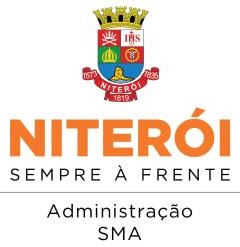 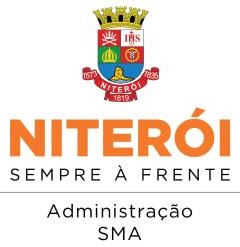 A empresa CONTRATADA deverá obedecer e seguir rigorosamente o manual do fabricante e as normas  ABNT.A empresa CONTRATADA responsável pela INSTALAÇÃO DOS EQUIPAMENTOS (Item 01, da tabela I) será responsável pela instalação dos aparelhos e deverá fornecer mão de obra, materiais, suportes em aço galvanizado, drenos, tubulações, gás, e qualquer material necessário para a perfeita instalação e funcionamento dos equipamentos de ar condicionado.A empresa CONTRATADA responsável pela INSTALAÇÃO ELÉTRICA, (Item 02, da tabela I) será responsável (a partir do Medidor de Energia Elétrica) por todo e qualquer material como: fios, cabos, disjuntores, tomadas, eletrodutos, calhas e quaisquer outros materiais necessários na execução da ligação elétrica). Também é de responsabilidade da CONTRATADA o fornecimento da mão de obra necessária para a perfeita execução dos serviços de instalação elétrica dos aparelhos objeto deste Termo.A empresa CONTRATADA se responsabilizará quando houver necessidade de quebra, furo ou rasgo para não afetar nenhum elemento hidráulico ou estrutural. No caso de furos por elementos estruturais a contratada deverá emitir relatório técnico mostrando a necessidade atestando que não haverá prejuízo a estrutura.A empresa CONTRATADA (INSTALAÇÃO DOS EQUIPAMENTOS e INSTALAÇÃO ELÉTRICA) deverá prever o fornecimento de todas as ferramentas, materiais, mão de obra, escadas, andaimes e equipamentos adicionais para a instalação e prestação do serviço no período de garantia, bem como quando for necessário efetuar a aplicação de argamassa, massa corrida e pintura onde forem feitas aberturas para passagem de fios, cabos ou danos por conta da instalação.Em relação à segurança dos funcionários, a empresa CONTRATADA é responsável por fornecer e fiscalizar a utilização de todos os EPIs necessários para a execução das atividades atendendo as normas vigentes, bem como garantir a segurança e integridade dos colaboradores envolvidos na prestação dos serviços de instalação e garantia. No caso de trabalho em altura é de responsabilidade da CONTRATADA disponibilizar um técnico ou engenheiro em segurança do trabalho para acompanhar os trabalhos e garantir que as normas vigentes estão sendo rigorosamente seguidas.Alex Sandro H. Silva Diretor ADSG De Acordo.Luiz VieiraSecretário de AdministraçãoANEXO II – MODELO DA ATA DE REGISTRO DE PREÇOSVALIDADE: 12 (DOZE) MESES Aos ___ (_______) dias do mês de _______ do ano de dois mil e vinte e três (2023), presentes de um lado, a SECRETARIA MUNICIPAL DE ADMINISTRAÇÃO DA PREFEITURA MUNICIPAL DE NITERÓI, inscrita no CNPJ sob o nº 28.521.748/0001-59, sediada na Rua Visconde de Sepetiba, 987/4º andar, Centro, /Niterói - RJ, representada por seu Secretário Municipal de Administração Sr. LUIZ VIEIRA, portador da Carteira de Identidade nº __________ e inscrito no CPF sob o nº _____________, conforme competência que lhe foi delegada através do Decreto Municipal n° 10.022/2006 doravante denominado ÓRGÃO GERENCIADOR, em face da classificação das propostas de preços no Pregão Eletrônico nº ___/2023 para formação da Ata de Registro de Preços, tendo como fundamento a Ata de julgamento e classificação das propostas, RESOLVE registrar os preços para Contratação pelo Sistema de Registro de Preços, de empresa especializada na prestação de serviço de instalação de ar condicionado split 18.000 btus e instalação elétrica para ar condicionado split 18.000 btus, com fornecimento de todos os materiais e mão obra especializada para a instalação, de acordo com as especificações mínimas conforme Termo de Referência - Anexo I do edital., constantes no Anexo V do  Edital, que passa a fazer parte integrante desta Ata de Registro de Preços, tendo sido a(s) empresa(s) classificada(s) com os respectivos itens e preços. A presente Ata de Registro de Preços terá validade de 12 (doze) meses, a partir de sua publicação, podendo ser prorrogada nos termos do art. 4º, § 2º do Decreto Municipal nº 10005/06, mantidas todas as condições instituídas no edital supramencionado. A presente Ata será utilizada pela SECRETARIA MUNICIPAL DE ADMINISTRAÇÃO e pelas demais Secretarias da Administração Direta, como órgão gerenciador, na forma prevista no instrumento editalício, com as empresas que tiverem preços registrados, na forma do Anexo V. Tendo sido cumpridas todas as formalidades legais e nada mais havendo a constar, lavrando-se esta Ata que vai assinada pelo Sr. SECRETÁRIO MUNICIPAL DE ADMINISTRAÇÃO, bem como pelos representantes das empresas com preços registrados, devendo a mesma ser publicada no Diário Oficial do Município para que opere seus jurídicos e legais efeitos.  CLÁUSULA PRIMEIRA – DO OBJETO O objeto da presente ATA DE REGISTRO DE PREÇOS consiste na Contratação pelo Sistema de Registro de Preços, de empresa especializada na prestação de serviço de instalação de ar condicionado split 18.000 btus e instalação elétrica para ar condicionado split 18.000 btus, com fornecimento de todos os materiais e mão obra especializada para a instalação, de acordo com as especificações mínimas conforme Termo de Referência - Anexo I do edital., COM PREÇOS INSCRITOS na mesma, conforme as especificações constantes da proposta comercial referente ao Edital de PREGÃO ELETRÔNICO Nº ___/2023 e seus anexos.CLÁUSULA SEGUNDA - DA VALIDADE DOS PREÇOS A presente Ata de Registro de Preços terá a validade de 12 (doze) meses, a partir da sua Publicação. Durante o prazo de validade desta Ata de Registro de Preços, a SECRETARIA MUNICIPAL DE ADMINISTRAÇÃO DA PREFEITURA MUNICIPAL DE NITERÓI não será obrigada a adquirir os insumos referidos na Cláusula Primeira exclusivamente pelo Sistema de Registro de Preços, podendo fazê-lo através de outra licitação quando julgar conveniente, sem que caiba recurso ou indenização de qualquer espécie às empresas detentoras, ou cancelar a Ata, na ocorrência de alguma das hipóteses legalmente previstas para tanto, garantidos à detentora, neste caso, o contraditório e a ampla defesa. CLÁUSULA TERCEIRA - DA UTILIZAÇÃO DA ATA DE REGISTRO DE PREÇOS Serão usuários do Registro de Preços os órgãos participantes, quais sejam: SECRETARIA MUNICIPAL DE ADMINISTRAÇÃO E AS DEMAIS SECRETARIAS DA ADMINISTRAÇÃO DIRETA.O preço ofertado pelas empresas signatárias da presente Ata de Registro de Preços é o especificado no Anexo V, de acordo com a respectiva classificação no PREGÃO ELETRÔNICO nº ___/2023. Para cada insumo de que trata esta Ata, serão observadas, quanto ao preço, as cláusulas e condições constantes do Edital do PREGÃO ELETRÔNICO nº ___/2023, que a precedeu e integra o presente instrumento de compromisso. O preço unitário a ser pago por insumo será o constante da proposta apresentada, no PREGÃO ELETRÔNICO nº ___/2023, pelas empresas detentoras da presente Ata, as quais também a integram.CLÁUSULA QUARTA - DO LOCAL E DA ENTREGA Os serviços deverão ser executados conforme relacionados no Termo de Referência – Anexo I do Edital.Cumpre as empresas fabricantes, importadores e distribuidores, a responsabilidade de receberem em devolução, insumos alterados, interditados, parcialmente utilizados ou impróprios para o uso, devendo as mesmas proceder a retirada dos quantitativos no prazo de 07 (sete) dias a contar do recebimento da comunicação.O prazo de garantia dos insumos será de: no mínimo 12 (doze) meses contados a partir da data de entrega.CLÁUSULA QUINTA – DAS OBRIGAÇÕES DAS EMPRESAS FORNECEDORASa) cumprir integralmente as condições estabelecidas no edital do PREGÃO ELETRÔNICO nº ___/2023.b) manter, durante o período de vigência desta Ata, as condições de habilitação e qualificação do certame licitatório.c) Responsabilizar-se pelos danos causados diretamente à Administração ou a terceiros, em decorrência de sua culpa ou dolo, na execução do contrato, na forma do que dispõe o art. 70 da lei 8.666/93.d) A empresa CONTRATADA responsável pela INSTALAÇÃO DOS EQUIPAMENTOS, a partir da data de instalação dos mesmos, deverá fornecer garantia de instalação pelo período de 12 meses, correspondente ao item 01 e 02.e. A empresa CONTRATADA deverá obedecer e seguir rigorosamente o manual do fabricante e as normas  ABNT.f. A empresa CONTRATADA responsável pela INSTALAÇÃO DOS EQUIPAMENTOS (Item 01, da tabela I) será responsável pela instalação dos aparelhos e deverá fornecer mão de obra, materiais, suportes em aço galvanizado, drenos, tubulações, gás, e qualquer material necessário para a perfeita instalação e funcionamento dos equipamentos de ar condicionado.g. A empresa CONTRATADA responsável pela INSTALAÇÃO ELÉTRICA, (Item 02, da tabela I) será responsável (a partir do Medidor de Energia Elétrica) por todo e qualquer material como: fios, cabos, disjuntores, tomadas, eletrodutos, calhas e quaisquer outros materiais necessários na execução da ligação elétrica). Também é de responsabilidade da CONTRATADA o fornecimento da mão de obra necessária para a perfeita execução dos serviços de instalação elétrica dos aparelhos objeto deste Termo.h. A empresa CONTRATADA se responsabilizará quando houver necessidade de quebra, furo ou rasgo para não afetar nenhum elemento hidráulico ou estrutural. No caso de furos por elementos estruturais a contratada deverá emitir relatório técnico mostrando a necessidade atestando que não haverá prejuízo a estrutura.i. A empresa CONTRATADA (INSTALAÇÃO DOS EQUIPAMENTOS e INSTALAÇÃO ELÉTRICA) deverá prever o fornecimento de todas as ferramentas, materiais, mão de obra, escadas, andaimes e equipamentos adicionais para a instalação e prestação do serviço no período de garantia, bem como quando for necessário efetuar a aplicação de argamassa, massa corrida e pintura onde forem feitas aberturas para passagem de fios, cabos ou danos por conta da instalação.j. Em relação à segurança dos funcionários, a empresa CONTRATADA é responsável por fornecer e fiscalizar a utilização de todos os EPIs necessários para a execução das atividades atendendo as normas vigentes, bem como garantir a segurança e integridade dos colaboradores envolvidos na prestação dos serviços de instalação e garantia. No caso de trabalho em altura é de responsabilidade da CONTRATADA disponibilizar um técnico ou engenheiro em segurança do trabalho para acompanhar os trabalhos e garantir que as normas vigentes estão sendo rigorosamente seguidas.CLÁUSULA SEXTA - DAS OBRIGAÇÕES DO ÓRGÃO GERENCIADOR E DOS PARTICIPANTES:a) disponibilizar condições para o recebimento dos insumos e tudo o mais que seja necessário.b) efetuar os pagamentos às empresas fornecedoras, na forma estabelecida nesta Ata. CLÁUSULA SÉTIMA – DO PAGAMENTOa)	Os pagamentos decorrentes do fornecimento do objeto do presente pregão, ocorrerão por conta dos recursos da seguinte dotação orçamentária:FONTE: PROGRAMA DE TRABALHO: NATUREZA DA DESPESA: b)	As despesas relativas aos exercícios subsequentes correrão por conta das dotações orçamentárias respectivas, devendo ser empenhadas no início de cada exercício. c)	O pagamento será efetuado no prazo máximo de 30 (trinta) dias úteis, em parcela única, mediante credito em conta corrente da contratada, em instituição financeira contratada pelo CONTRATANTE, contados do primeiro dia útil do envio via fax ou e-mail do respectivo Certificado de Aceitação referente ao recebimento definitivo.d)	No caso de a CONTRATADA estar estabelecida em localidade que não possua agência da instituição financeira contratada pelo CONTRATANTE ou caso verificada pelo CONTRATANTE a impossibilidade de a CONTRATADA, em razão de negativa expressa da instituição financeira contratada pelo CONTRATANTE, abrir ou manter conta corrente naquela instituição financeira, o pagamento poderá ser feito mediante crédito em conta corrente de outra instituição financeira. Nesse caso, eventuais ônus financeiros e/ou contratuais adicionais serão suportados exclusivamente pela CONTRATADA.e)  As notas fiscais / faturas relativas às cobranças deverão ser emitidas em duas vias contra o MUNICÍPIO – PREFEITURA DE NITERÓI, acompanhadas de comprovante de recebimento de FGTS e INSS. Nenhum pagamento isentará à licitante vencedora das responsabilidades assumidas, quaisquer que forem, nem implicará em aprovação definitiva dos fornecimentos executados.  f)  A licitante vencedora deverá acessar o site da Prefeitura Municipal de Niterói, www.niteroi.rj.gov.br “NITFISCAL” para emissão da NFS-e – Nota Fiscal de Serviços eletrônica que é obrigatória, não sendo mais admitida a emissão de Notas Fiscais por qualquer outro meio. Para acesso ao Sistema WebISSr, basta clicar no ´ícone abaixo ou através do endereço www.webiss.com.br/rjniteroi, devendo constar na Nota Fiscal o mesmo CNPJ da Proposta de Preço, pois a divergência impossibilitará a apropriação e o pagamento. g)  Nenhum pagamento será efetuado à licitante vencedora enquanto pendente de liquidação de qualquer obrigação financeira que lhe for imposta, em virtude de penalidade ou inadimplência, sem que isso gere direito ao pleito de reajustamento de preços ou correção monetária.h)    A(s) Nota(s) Fiscal(is) deverá(ão) ser emitida(s) em favor do Município de Niterói, CNPJ: 28.521.748/0001-59, Inscrição Estadual:  Isento, endereço:   Rua Visconde de Sepetiba, 987/4º andar, Centro – Niterói-RJ. Telefone: (21) 2620-0403 ramal 222.i)  No caso de empresas não optantes pelo Simples, deverão destacar na Nota Fiscal/ Fatura, os valores e alíquotas referentes aos tributos federais a serem retidos, conforme Instrução Normativa SRF nº 480/04 da Secretaria da Receita Federal e suas alterações.j)   Será de inteira responsabilidade da Licitante vencedora as despesas diretas ou indiretas, tais como: salários, transportes, alimentação, diárias, encargos sociais, fiscais, trabalhistas, previdenciários e de ordem de classe, indenizações civis e quaisquer outras que forem devidas aos seus empregados no desempenho dos serviços objeto desta licitação ficando, ainda, o Município de Niterói isento de qualquer vínculo empregatício com os mesmos.k)   Já estarão retidos na fonte os impostos: IR, PIS, COFINS, CSLL, consoante as Instruções Normativas SRF nº 480/04 da Secretaria da Receita Federal e suas alterações.l)   Caso se faça necessária a reapresentação de qualquer nota fiscal por culpa da LICITANTE VENCEDORA, o prazo de 30 (trinta) dias para pagamento ficará suspenso, prosseguindo a sua contagem a partir da data da respectiva representação.m)  Os pagamentos eventualmente realizados com atraso, desde que não decorram de ato ou fato atribuível à LICITANTE VENCEDORA incidência de atualização financeira pelo IPCA e juros moratórios de 0,5% ao mês, calculado pro rata die, e aqueles pagos em prazo inferior ao estabelecido neste edital serão feitos mediante desconto de 0,5% ao mês pro rata die.CLÁUSULA OITAVA - DAS CONDIÇÕES DE FORNECIMENTO A entrega dos insumos estará condicionada ao disposto no item DO PRAZO DA ENTREGA do edital do PREGÃO ELETRÔNICO nº ___/2023.CLÁUSULA NONA - DAS PENALIDADESOs adjudicatários inadimplentes estarão sujeitos às penalidades previstas no art.87 da Lei Federal nº 8666/93, Decreto Municipal nº 9614/05 e da Lei Municipal 1.494 de 27/3/96, assegurado o contraditório e a ampla defesa.CLÁUSULA DÉCIMA - DA ALTERAÇÃO DE PREÇOSDurante a vigência desta Ata de Registro de Preços, os preços registrados serão fixos e irreajustáveis, exceto nas hipóteses previstas no art. 12 do Decreto Municipal nº 10005/06.A Ata de Registro de Preços poderá sofrer alterações, obedecidas as disposições contidas no art. 65 da Lei 8666/93.O preço registrado poderá ser revisto em decorrência de eventual redução daqueles praticados no mercado, ou de fato que eleve o custo dos bens registrados, cabendo ao Órgão Gerenciador da Ata promover as necessárias negociações junto aos fornecedores.Quando o preço inicialmente registrado, por motivo superveniente, tornar-se superior ao preço praticado no mercado o Órgão Gerenciador deverá: convocar o fornecedor visando a negociação para redução de preços e sua adequação ao praticado; frustrada a negociação, o fornecedor será liberado do compromisso assumido; convocar os demais fornecedores visando igual oportunidade de negociação.Quando o preço de mercado se tornar superior aos preços registrados e o fornecedor, mediante requerimento devidamente comprovado, não puder cumprir o compromisso, o Órgão Gerenciador poderá: liberar o fornecedor do compromisso assumido, sem aplicação das penalidades cabíveis, confirmando a veracidade dos motivos e comprovantes apresentados, desde que a comunicação ocorra antes do pedido de fornecimento; convocar os demais fornecedores visando igual oportunidade de negociação.Não havendo êxito nas negociações, o Órgão Gerenciador deverá proceder à revogação da Ata de Registro de Preços, adotando as medidas cabíveis para obtenção da contratação mais vantajosa.CLÁUSULA DÉCIMA PRIMEIRA - DA PUBLICAÇÃOA publicação dos preços registrados será efetuada no Diário Oficial do Município, trimestralmente, em cumprimento ao disposto no art. 15, § 2º da Lei 8666/93.CLÁUSULA DÉCIMA SEGUNDA –DO FOROFica eleito desde já o foro da Justiça da Comarca de Niterói para dirimir questões oriundas desta Ata, renunciando as partes a qualquer outro por privilegiado que seja.CLÁUSULA DÉCIMA TERCEIRA - DAS DISPOSIÇÕES FINAIS Integram esta Ata, o Edital do PREGÃO ELETRÔNICO nº ___/2023 e as propostas das empresas constantes do anexo 5.Os casos omissos serão resolvidos com observância das disposições constantes na Lei 8666/93, decretos Municipais nº 9614/05 e 10005/06.	___________________________________________SECRETARIA MUNICIPAL DE ADMINISTRAÇÃO____________________________________________EMPRESA (S) VENCEDORA (S)ANEXO III Locais da prestação do serviço: Conforme relacionados no Termo de Referência – Anexo I do Edital.ANEXO IV - MODELO –DECLARAÇÃO DE ELABORAÇÃO INDEPENDENTE DE PROPOSTA(Identificação da Licitação)(Identificação completa do representante da licitante), como representante devidamente constituído de (Identificação completa da licitante) doravante denominado (Licitante), para fins do disposto no item (completar) do Edital (completar com identificação do edital), declara, sob as penas da lei, em especial o art. 299 do Código Penal Brasileiro, que:(a) a proposta apresentada para participar da (identificação da licitação) foi elaborada de maneira independente (pelo Licitante), e o conteúdo da proposta não foi, no todo ou em parte, direta ou indiretamente, informado, discutido ou recebido de qualquer outro participante potencial ou de fato da (identificação da licitação), por qualquer meio ou por qualquer pessoa; (b) a intenção de apresentar a proposta elaborada para participar da (identificação da licitação) não foi informada, discutida ou recebida de qualquer outro participante potencial ou de fato da (identificação da licitação), por qualquer meio ou por qualquer pessoa; (c) que não tentou, por qualquer meio ou por qualquer pessoa, influir na decisão de qualquer outro participante potencial ou de fato da (identificação da licitação) quanto a participar ou não da referida licitação; (d) que o conteúdo da proposta apresentada para participar da (identificação da licitação) não será, no todo ou em parte, direta ou indiretamente, comunicado ou discutido com qualquer outro participante potencial ou de fato da (identificação da licitação) antes da adjudicação do objeto da referida licitação; (e) que o conteúdo da proposta apresentada para participar da (identificação da licitação) não foi, no todo ou em parte, direta ou indiretamente, informado, discutido ou recebido de qualquer integrante de (órgão licitante) antes da abertura oficial das propostas; e (f) que está plenamente ciente do teor e da extensão desta declaração e que detém plenos poderes e informações para firmá-la. ____________________, em ___ de ______________ de _________ (representante legal do licitante/ consórcio, no âmbito da licitação, com identificação completa)_____________________________________________________(Assinatura do representante legal e carimbo da empresa)ANEXO V – PROPOSTA DE PREÇOSRAZÃO SOCIAL:                                                       CNPJ:INSCRIÇÃO MUNICIPAL E/OU ESTADUAL:  ENDEREÇO:BAIRRO:   	                                                                  CEP:CIDADE:  	                                                                  ESTADO: TELEFONE:  	                                                        FAX: E-MAIL:      DADOS BANCÁRIOS: Valor total: R$ ____________(________________________) (  ) Optante pelo Simples Nacional (  ) Não Optante pelo Simples NacionalDECLARO, que o(s) item(ns) ofertado(s) está(ão) em conformidade com as especificações contidas no ANEXO 1 – Termo de Referência do Objeto deste Edital. DECLARO, ainda, que nos preços estão inclusos todos os custos diretos e indiretos indispensáveis à perfeita execução do objeto deste Edital, assim como abrange todos os custos com materiais e serviços necessários à entrega do(s) item(ns) em perfeitas condições de uso, eventual substituição de unidades defeituosas e/ou entrega de itens faltantes. Essa proposta tem validade de 60 (sessenta) dias. Niterói, ___ de ______________ de 20__.____________________________________________(Nome e Assinatura do representante legal)ANEXO VI - DECLARAÇÃO DE INEXISTÊNCIA DE PENALIDADE Local e dataÀ/Ao Comissão de Licitação ou Pregoeiro a/c Sr.               Presidente da Comissão ou PregoeiroRef. (Concorrência/Pregão/Edital ...) nº xx/20xx              (Entidade) ___      , inscrita no CNPJ sob o nº ___________, sediada na ____           , neste ato representada pelo seu representante legal, o(a)  Sr.(a) ___________,  inscrito(a) no CPF sob o nº _______, portador(a) da cédula de identidade nº ____, expedida por _____________, DECLARA, sob as penas da Lei, que não foram aplicadas penalidades de (i) suspensão temporária da participação em licitação, impedimento de contratar pela União, os Estados e os Municípios capitais de Estado ou com Produto Interno Bruto – PIB - igual ou maior do que Niterói, conforme listagem divulgada pelo Instituto Brasileiro de Geografia e Estatística (IBGE) ou (ii) declaração de inidoneidade para licitar e contratar por qualquer Ente ou Entidade da Administração Federal, Estadual, Distrital e Municipal cujos efeitos ainda vigorem. ______________________________ENTIDADE(nome da entidade com assinatura do(s) seu(s) representante(s) legal(is)CARIMBO DA PESSOA JURÍDICA COM CNPJ (dispensado em caso de papel timbrado c/ CNPJ)ANEXO VIIMODELO - DECLARAÇÃO DE CUMPRIMENTO DO INCISO XXXIII DO ARTIGO 7º DA CONSTITUIÇÃO FEDERAL._____________________________________ (nome da empresa), CNPJ ___________________________ (número de inscrição), sediada _______________________________________________ (endereço completo), por intermédio de seu representante legal, infra-assinado, DECLARA, para fins de direito, na qualidade de PROPONENTE da licitação instaurada pelo Município de Niterói, na modalidade de Pregão Presencial, conforme disposto no artigo 7º da Constituição Federal, na Lei nº 9.854, de 27.10.1999, publicada no Diário Oficial da União de 28.10.1999, e inciso V do artigo 13 do Decreto nº 3.555, não emprega menores de dezoito anos em trabalho noturno, perigoso ou insalubre, nem menores de dezesseis anos em qualquer trabalho, salvo na condição de aprendiz, a partir de quatorze anos.Por ser a expressão da verdade, firmamos o presente.________________(Local), ______ de ______________ de 20__._____________________________________________________(Assinatura do representante legal)(Se procurador, anexar cópia da procuração autenticada ou com o original para que se proceda à autenticação).Nome: _______________________________________No da cédula de identidade: _______________________Cargo: __________________ANEXO VIII - DECLARAÇÃO PARA MICROEMPRESA, EMPRESA DE PEQUENO PORTE, EMPRESÁRIO INDIVIDUAL E COOPERATIVAS ENQUADRADAS NO ART. 34, DA LEI Nº 11.488, DE 2007Local e dataÀ/Ao Comissão de Licitação ou Pregoeiro a/c Sr.               Presidente da Comissão ou PregoeiroRef. (Concorrência/Pregão/Edital) nº xx/20xx              (Entidade)      , inscrita no CNPJ sob o nº ___________, sediada na ____________           , neste ato representada pelo seu representante legal, o(a) Sr.(a) ___________,  inscrito(a) no CPF sob o nº _______, portador(a) da cédula de identidade nº _______, DECLARA que é microempresa, empresa de pequeno porte, empresário individual ou cooperativa enquadrada no artigo 34 da Lei nº 11.488, de 2007, cumprindo, assim, os requisitos legais para tal qualificação, nos termos da Lei Complementar nº 123/06, e que não possui quaisquer dos impedimentos da referida norma, estando apta a exercer o direito de tratamento privilegiado na forma prevista pela legislação em vigor. ______________________________ENTIDADE(nome da entidade com assinatura do(s) seu(s) representante(s) legal(is))CARIMBO DA PESSOA JURÍDICA COM CNPJ (dispensado em caso de papel timbrado com CNPJ)ANEXO IX - MINUTA DE CONTRATOContrato nº __ /__CONTRATO DE PRESTAÇÃO DE SERVIÇOS pelo Sistema de Registro de Preços, de empresa especializada na prestação de serviço de instalação de ar condicionado split 18.000 btus e instalação elétrica para ar condicionado split 18.000 btus, com fornecimento de todos os materiais e mão obra especializada para a instalação, de acordo com as especificações mínimas conforme Termo de Referência - Anexo I do edital, QUE ENTRE SI CELEBRAM O MUNICÍPIO DE NITEROI (ou entidade dotada de personalidade jurídica), POR (NOME DO ÓRGÃO) E A __________________ . O MUNICÍPIO DE NITERÓI (ou a Entidade dotada de personalidade jurídica), neste ato pelo (a) (especificar nome do órgão), doravante denominado CONTRATANTE, representado neste ato pelo (indicar cargo da autoridade e nº da cédula de identidade) e a empresa ____________________ situada na Rua ____________, Bairro _______, Cidade _________ e inscrita no CNPJ/MF sob o nº _________, daqui por diante denominada CONTRATADA, representada neste ato por _______________, cédula de identidade nº ______,  domiciliada na Rua _______, Cidade _________, resolvem celebrar o presente CONTRATO DE PRESTAÇÃO DE SERVIÇOS pelo Sistema de Registro de Preços, de empresa especializada na prestação de serviço de instalação de ar condicionado split 18.000 btus e instalação elétrica para ar condicionado split 18.000 btus, com fornecimento de todos os materiais e mão obra especializada para a instalação, de acordo com as especificações mínimas conforme Termo de Referência - Anexo I do edital, com fundamento no processo administrativo nº 9900020017/2023, que se regerá pelas normas da Lei nº 8.666, de 21 de junho de 1.993 e do instrumento convocatório, aplicando-se a este contrato suas disposições irrestrita e incondicionalmente, bem como pelas cláusulas e condições seguintes: CLÁUSULA PRIMEIRA: DO OBJETO E DO REGIME DE EXECUÇÃO O presente CONTRATO tem por objeto a Contratação pelo Sistema de Registro de Preços de empresa especializada na prestação de serviço de instalação de ar condicionado split 18.000 btus e instalação elétrica para ar condicionado split 18.000 btus, com fornecimento de todos os materiais e mão obra especializada para a instalação, de acordo com as especificações mínimas conforme Termo de Referência - Anexo I do edital.PARÁGRAFO ÚNICO: O objeto será executado segundo o regime de execução de empreitada por preço unitário.  CLÁUSULA SEGUNDA: DO PRAZO  O prazo de vigência do contrato será de 12 (doze) meses, contados a partir de dd/mm/aaa, desde que posterior à data de publicação do extrato deste instrumento no D.O., valendo a data de publicação do extrato como termo inicial de vigência, caso posterior à data convencionada nesta cláusula.  PARÁGRAFO PRIMEIRO – O prazo contratual poderá ser prorrogado, observando-se o limite previsto no § 1º do art. 57 da Lei nº 8.666/93, desde que a proposta da CONTRATADA seja mais vantajosa para o CONTRATANTE.  CLÁUSULA TERCEIRA: DAS OBRIGAÇÕES DO CONTRATANTE  Constituem obrigações do CONTRATANTE: realizar os pagamentos devidos à CONTRATADA, nas condições estabelecidas neste contrato; fornecer à CONTRATADA os documentos, informações e demais elementos que possuir, pertinentes à execução do presente contrato; c) receber provisória e definitivamente o objeto do contrato, nas formas definidas no edital e no contrato.  Indicar o responsável pela gestão do contrato, a quem competirá a fiscalização dos serviços, solicitando à CONTRATADA, sempre que achar conveniente, informações do seu andamento; Indicar os locais de prestação dos serviços;Disponibilizar pontos de rede para os equipamentos;        f) Disponibilizar pontos de conexão elétrica para os equipamentos.CLÁUSULA QUARTA: DAS OBRIGAÇÕES DA CONTRATADA  Constituem obrigações da CONTRATADA: conduzir os serviços de acordo com as normas do serviço e as especificações técnicas e, ainda, com estrita observância do instrumento convocatório, do Termo de Referência, da Proposta de Preços e da legislação vigente; prestar o serviço nos endereços constantes do Termo de Referência; prover os serviços ora contratados, com pessoal adequado e capacitado em todos os níveis de trabalho; iniciar e concluir os serviços nos prazos estipulados; comunicar ao Fiscal do contrato, por escrito e tão logo constatado problema ou a impossibilidade de execução de qualquer obrigação contratual, para a adoção das providências cabíveis; responder pelos serviços que executar, na forma do ato convocatório e da legislação aplicável; reparar, corrigir, remover, reconstruir ou substituir, no todo ou em parte e às suas expensas, bens ou prestações objeto do contrato em que se verificarem vícios, defeitos ou incorreções resultantes de execução irregular ou do emprego ou fornecimento de materiais inadequados ou desconformes com as especificações;  observado o disposto no artigo 68 da Lei nº 8.666/93, designar e manter preposto, no local do serviço, que deverá se reportar diretamente ao Fiscal do contrato, para acompanhar e se responsabilizar pela execução dos serviços, inclusive pela regularidade técnica e disciplinar da atuação da equipe técnica disponibilizada para os serviços; manter em estoque um mínimo de materiais, peças e componentes de reposição regular e necessários à execução do objeto do contrato; j) manter, durante toda a duração deste contrato, em compatibilidade com as obrigações assumidas, as condições de habilitação e qualificação exigidas para participação na licitação; cumprir todas as obrigações e encargos sociais trabalhistas e demonstrar o seu adimplemento, na forma da cláusula oitava (DA RESPONSABILIDADE). indenizar todo e qualquer dano e prejuízo pessoal ou material que possa advir, direta ou indiretamente, do exercício de suas atividades ou serem causados por seus prepostos à CONTRATANTE, aos usuários ou terceiros. n) A empresa CONTRATADA responsável pela INSTALAÇÃO DOS EQUIPAMENTOS, a partir da data de instalação dos mesmos, deverá fornecer garantia de instalação pelo período de 12 meses, correspondente ao item 01 e 02.o) A empresa CONTRATADA deverá obedecer e seguir rigorosamente o manual do fabricante e as normas  ABNT.p) A empresa CONTRATADA responsável pela INSTALAÇÃO DOS EQUIPAMENTOS (Item 01, da tabela I) será responsável pela instalação dos aparelhos e deverá fornecer mão de obra, materiais, suportes em aço galvanizado, drenos, tubulações, gás, e qualquer material necessário para a perfeita instalação e funcionamento dos equipamentos de ar condicionado.q) A empresa CONTRATADA responsável pela INSTALAÇÃO ELÉTRICA, (Item 02, da tabela I) será responsável (a partir do Medidor de Energia Elétrica) por todo e qualquer material como: fios, cabos, disjuntores, tomadas, eletrodutos, calhas e quaisquer outros materiais necessários na execução da ligação elétrica). Também é de responsabilidade da CONTRATADA o fornecimento da mão de obra necessária para a perfeita execução dos serviços de instalação elétrica dos aparelhos objeto deste Termo.r) A empresa CONTRATADA se responsabilizará quando houver necessidade de quebra, furo ou rasgo para não afetar nenhum elemento hidráulico ou estrutural. No caso de furos por elementos estruturais a contratada deverá emitir relatório técnico mostrando a necessidade atestando que não haverá prejuízo a estrutura.s) A empresa CONTRATADA (INSTALAÇÃO DOS EQUIPAMENTOS e INSTALAÇÃO ELÉTRICA) deverá prever o fornecimento de todas as ferramentas, materiais, mão de obra, escadas, andaimes e equipamentos adicionais para a instalação e prestação do serviço no período de garantia, bem como quando for necessário efetuar a aplicação de argamassa, massa corrida e pintura onde forem feitas aberturas para passagem de fios, cabos ou danos por conta da instalação.t) Em relação à segurança dos funcionários, a empresa CONTRATADA é responsável por fornecer e fiscalizar a utilização de todos os EPIs necessários para a execução das atividades atendendo as normas vigentes, bem como garantir a segurança e integridade dos colaboradores envolvidos na prestação dos serviços de instalação e garantia. No caso de trabalho em altura é de responsabilidade da CONTRATADA disponibilizar um técnico ou engenheiro em segurança do trabalho para acompanhar os trabalhos e garantir que as normas vigentes estão sendo rigorosamente seguidas.Além do cumprimento das suas obrigações contratuais, além das decorrentes de lei e de normas regulamentares, constituem obrigações específicas da CONTRATADA, para a Prestação de Serviços de Gerenciamento:  a) Responsabilizar-se integralmente pelos serviços contratados, nos termos da legislação vigente; b) Arcar com todas as despesas e encargos fiscais, previdenciários, sociais, seguros obrigatórios, seguro contra roubo, furto danos materiais e pessoais, inclusive de terceiros; e c) Manter em serviços somente profissionais capacitados, portando crachás de identificação individuais. CLÁUSULA QUINTA: DA DOTAÇÃO ORÇAMENTÁRIA As despesas com a execução do presente contrato correrão à conta das seguintes dotações orçamentárias, para o corrente exercício de _____, assim classificados: Natureza das Despesas: Fonte de Recurso: Programa de Trabalho: Nota de Empenho: PARÁGRAFO ÚNICO – As despesas relativas aos exercícios subsequentes correrão por conta das dotações orçamentárias respectivas, devendo ser empenhadas no início de cada exercício.  CLÁUSULA SEXTA: VALOR DO CONTRATO Dá-se a este contrato o valor total de R$_______________ (_____________). CLÁUSULA SÉTIMA: 	DA EXECUÇÃO, DO RECEBIMENTO E DA FISCALIZAÇÃO DO CONTRATO O contrato deverá ser executado fielmente, de acordo com as cláusulas avençadas, nos termos do instrumento convocatório, do Termo de Referência, do cronograma de execução e da legislação vigente, respondendo o inadimplente pelas consequências da inexecução total ou parcial. PARÁGRAFO PRIMEIRO – A execução do contrato será acompanhada e fiscalizada por comissão de fiscalização de contrato composta por 3 (três) membros do CONTRATANTE, especialmente designados pelo ____________ (autoridade competente), conforme ato de nomeação.PARÁGRAFO SEGUNDO – O objeto do contrato será recebido em tantas parcelas quantas forem ao do pagamento, na seguinte forma: provisoriamente, após parecer circunstanciado, que deverá ser elaborado (pelo(a) REPRESENTANTE ou COMISSÃO DE FISCALIZAÇÃO mencionado(a)) no parágrafo primeiro, no prazo de _____ (_____) horas após a entrega do bem/produto; definitivamente, mediante parecer circunstanciado da comissão a que se refere o parágrafo primeiro, após decorrido o prazo de ...... (....) dias, para observação e vistoria, que comprove o exato cumprimento das obrigações contratuais. PARÁGRAFO TERCEIRO – A comissão a que se refere o parágrafo primeiro, sob pena de responsabilidade administrativa, anotará em registro próprio as ocorrências relativas à execução do contrato, determinando o que for necessário à regularização das faltas ou defeitos observados. No que exceder à sua competência, comunicará o fato à autoridade superior, em 10 (dez) dias, para ratificação.  PARÁGRAFO QUARTO – A CONTRATADA declara, antecipadamente, aceitar todas as condições, métodos e processos de inspeção, verificação e controle adotados pela fiscalização, obrigando-se a lhes fornecer todos os dados, elementos, explicações, esclarecimentos e comunicações de que este necessitar e que forem julgados necessários ao desempenho de suas atividades. PARÁGRAFO QUINTO – A instituição e a atuação da fiscalização do serviço objeto do contrato não exclui ou atenua a responsabilidade da CONTRATADA, nem a exime de manter fiscalização própria.  CLÁUSULA OITAVA: DA RESPONSABILIDADE A CONTRATADA é responsável por danos causados ao CONTRATANTE ou a terceiros, decorrentes de culpa ou dolo na execução do contrato, não excluída ou reduzida essa responsabilidade pela presença de fiscalização ou pelo acompanhamento da execução por órgão da Administração. PARÁGRAFO PRIMEIRO – A CONTRATADA é responsável por encargos trabalhistas, inclusive decorrentes de acordos, dissídios e convenções coletivas, previdenciários, fiscais e comerciais oriundos da execução do contrato, podendo o CONTRATANTE, a qualquer tempo, exigir a comprovação do cumprimento de tais encargos. PARÁGRAFO SEGUNDO – A CONTRATADA será obrigada a reapresentar a Certidão Conjunta Negativa de Débitos relativos a Tributos Federais e à Dívida Ativa da União, ou Certidão Conjunta Positiva com efeito negativo, expedida pela Secretaria da Receita Federal do Brasil (RFB) e Procuradoria-Geral da Fazenda Nacional (PGFN), que abrange, inclusive, as contribuições sociais previstas nas alíneas a a d, do parágrafo único, do art. 11, da Lei nº 8.212, de 1991, da comprovação de regularidade fiscal em relação aos tributos incidentes sobre a atividade objeto deste contrato e do Certificado de Regularidade perante o Fundo de Garantia por Tempo de Serviço (FGTS), assim como a Certidão Negativa de Débitos Trabalhistas (CNDT), sempre que expirados os respectivos prazos de validade.  PARÁGRAFO TERCEIRO – A ausência da apresentação dos documentos mencionados no PARÁGRAFO SEGUNDO ensejará a imediata expedição de notificação à CONTRATADA, assinalando o prazo de 10 (dez) dias para a cabal demonstração do cumprimento das obrigações trabalhistas e previdenciárias e para a apresentação de defesa, no mesmo prazo, para eventual aplicação da penalidade de advertência, na hipótese de descumprimento total ou parcial destas obrigações no prazo assinalado.  PARÁGRAFO QUARTO – Permanecendo a inadimplência total ou parcial o contrato será rescindido.  PARÁGRAFO QUINTO – No caso do parágrafo quinto, será expedida notificação à CONTRATADA para apresentar prévia defesa, no prazo de 5 (cinco) dias úteis, para dar início ao procedimento de rescisão contratual e de aplicação da penalidade de suspensão temporária de participação em licitação e impedimento de contratar com a Administração Pública, pelo prazo de 1 (um) ano.  CLÁUSULA NONA: CONDIÇÕES DE PAGAMENTO O CONTRATANTE deverá pagar à CONTRATADA o valor total de R$ ________ (_______________), em ___ (____) parcelas, no valor de R$_____ (________________), cada uma delas, sendo efetuadas mensal, sucessiva e diretamente na conta corrente nº _____, agência ____, de titularidade da CONTRATADA, junto à instituição financeira contratada pelo Município.  PARÁGRAFO PRIMEIRO – No caso de a CONTRATADA estar estabelecida em localidade que não possua agência da instituição financeira contratada pelo Município ou caso verificada pelo CONTRATANTE a impossibilidade de a CONTRATADA, em razão de negativa expressa da instituição financeira contratada pelo Município, abrir ou manter conta corrente naquela instituição financeira, o pagamento poderá ser feito mediante crédito em conta corrente de outra instituição financeira. Nesse caso, eventuais ônus financeiros e/ou contratuais adicionais serão suportados exclusivamente pela CONTRATADA.  PARÁGRAFO SEGUNDO - O pagamento somente será autorizado após a declaração de recebimento da execução do objeto, mediante atestação. PARÁGRAFO TERCEIRO – A CONTRATADA deverá encaminhar a fatura para pagamento o ADSG – Departamento de Serviços Gerais, sito à Rua Visconde de Sepetiba nº 987 – Subsolo – Centro – Niterói/RJ, acompanhada de comprovante de recolhimento mensal do FGTS e INSS, bem como comprovante de atendimento aos encargos previstos no parágrafo segundo da cláusula oitava, todos relativos à mão de obra empregada no contrato.   PARÁGRAFO QUARTO – Satisfeitas as obrigações previstas nos parágrafos segundo e terceiro, o prazo para pagamento será realizado no prazo de 30 (trinta) dias, a contar da data final do período de adimplemento de cada parcela.  PARÁGRAFO QUINTO – Considera-se adimplemento o cumprimento da prestação com a entrega do objeto, devidamente atestado pelo (s) agente (s) competente (s).  PARÁGRAFO SEXTO – Caso se faça necessária a reapresentação de qualquer nota fiscal por culpa da CONTRATADA, o prazo de 30 (trinta) dias ficará suspenso, prosseguindo a sua contagem a partir da data da respectiva reapresentação.  PARÁGRAFO SÉTIMO – Os pagamentos eventualmente realizados com atraso, desde que não decorram de ato ou fato atribuível à CONTRATADA, sofrerão a incidência de atualização financeira pelo IPCA e juros moratórios de 0,5% ao mês, calculado pro rata die, e aqueles pagos em prazo inferior ao estabelecido neste edital serão feitos mediante desconto de 0,5% ao mês pro rata die.  PARÁGRAFO OITAVO - Decorrido o prazo de 12 (doze) meses da data da apresentação da proposta, poderá a CONTRATADA fazer jus ao reajuste do valor contratual pelo IPCA, que deverá retratar a variação efetiva do custo de produção ou dos insumos utilizados na consecução do objeto contratual, na forma do que dispõe o art. 40, XI, da Lei n.º 8.666/93 e os arts 2º e 3º da Lei n.º 10.192, de 14.02.2001. PARÁGRAFO NONO - As partes convencionam que o prazo decadencial para o Contratado solicitar o pagamento do reajuste contratual, que deverá ser protocolizado na Unidade Protocoladora do órgão contratante, é de 60 (sessenta) dias, contados da publicação do índice ajustado contratualmente, sob pena de decair o seu respectivo direito de crédito, nos termos do art. 211, do Código Civil.  CLÁUSULA DÉCIMA: DA GARANTIA  A CONTRATADA deverá apresentar à CONTRATANTE, no prazo máximo de 30 (trinta) dias, contado da data da assinatura deste instrumento, comprovante de prestação de garantia da ordem de 2 % (dois por cento) do valor do contrato, a ser prestada em qualquer modalidade prevista pelo § 1º, art. 56 da Lei n.º 8.666/93, a ser restituída após sua execução satisfatória. A garantia deverá contemplar a cobertura para os seguintes eventos: prejuízos advindos do não cumprimento do contrato; multas punitivas aplicadas pela fiscalização à contratada; prejuízos diretos causados à CONTRATANTE decorrentes de culpa ou dolo durante a execução do contrato; obrigações previdenciárias e trabalhistas não honradas pela CONTRATADA. PARÁGRAFO PRIMEIRO – A garantia prestada não poderá se vincular a outras contratações, salvo após sua liberação. PARÁGRAFO SEGUNDO – Caso o valor do contrato seja alterado, de acordo com o art. 65 da Lei Federal n.º 8.666/93, a garantia deverá ser complementada, no prazo de 48 (quarenta e oito) horas, para que seja mantido o percentual de 2% (dois por cento) do valor do Contrato. PARÁGRAFO TERCEIRO – Nos casos em que valores de multa venham a ser descontados da garantia, seu valor original será recomposto no prazo de 72 (setenta e duas) horas, sob pena de rescisão administrativa do contrato. PARÁGRAFO QUARTO – O levantamento da garantia contratual por parte da CONTRATADA, respeitadas as disposições legais, dependerá de requerimento da interessada, acompanhado do documento de recibo correspondente. PARÁGRAFO QUINTO – Para a liberação da garantia, deverá ser demonstrado o cumprimento das obrigações sociais e trabalhistas relativas à mão de obra empregada no contrato.  PARÁGRAFO SEXTO – O CONTRATANTE poderá reter a garantia prestada, pelo prazo de até 03 (três) meses após o encerramento da vigência do contrato, liberando-a mediante a comprovação, pela CONTRATADA, do pagamento das verbas rescisórias devidas aos empregados vinculados ao contrato ou do reaproveitamento dos empregados em outra atividade da CONTRATADA.  CLÁUSULA DÉCIMA PRIMEIRA: DA ALTERAÇÃO DO CONTRATO O presente contrato poderá ser alterado, com as devidas justificativas, desde que por força de circunstância superveniente, nas hipóteses previstas no artigo 65, da Lei nº 8.666/93, mediante termo aditivo. CLÁUSULA DÉCIMA SEGUNDA: DA RESCISÃO O presente contrato poderá ser rescindido por ato unilateral do CONTRATANTE, pela inexecução total ou parcial do disposto na cláusula quarta ou das demais cláusulas e condições, nos termos dos artigos 77 e 80 da Lei n.º 8.666/93, sem que caiba à CONTRATADA o direito a indenizações de qualquer espécie.  PARÁGRAFO PRIMEIRO – Os casos de rescisão contratual serão formalmente motivados nos autos do processo administrativo, assegurado a CONTRATADA o direito ao contraditório e a prévia e ampla defesa. PARÁGRAFO SEGUNDO – A declaração de rescisão deste contrato, independentemente da prévia notificação judicial ou extrajudicial, operará seus efeitos a partir da publicação no veículo de publicação dos atos oficiais do Município. PARÁGRAFO TERCEIRO – Na hipótese de rescisão administrativa, além das demais sanções cabíveis, o Município poderá: a) reter, a título de compensação, os créditos devidos à contratada e cobrar as importâncias por ela recebidas indevidamente; b) cobrar da contratada multa de 10% (dez por cento), calculada sobre o saldo reajustado dos serviços não-executados e; c) cobrar indenização suplementar se o prejuízo for superior ao da multa.  PARÁGRAFO QUARTO – Comprovada a prática de ato lesivo à Administração Pública nos termos do art. 5º da Lei 12.846/13, por meio de decisão judicial transitada em julgado ou processo administrativo no âmbito da Administração Pública Direta ou Indireta de Niterói, o instrumento poderá ser rescindido sem prejuízo da aplicação da multa. CLÁUSULA DÉCIMA TERCEIRA: DAS SANÇÕES ADMINISTRATIVAS E DEMAIS PENALIDADES  A inexecução dos serviços, total ou parcial, a execução imperfeita, a mora na execução ou qualquer inadimplemento ou infração contratual, sujeitará o contratado, sem prejuízo da responsabilidade civil ou criminal que couber, às seguintes penalidades, que deverá(ão) ser graduada(s) de acordo com a gravidade da infração:  advertência; multa administrativa;  suspensão temporária da participação em licitação e impedimento de contratar com a Administração Pública; declaração de inidoneidade para licitar e contratar com a Administração Pública. PARÁGRAFO SEGUNDO - Quando a penalidade envolver prazo ou valor, a natureza e a gravidade da falta cometida também deverão ser considerados para a sua fixação.   PARÁGRAFO TERCEIRO - A imposição das penalidades é de competência exclusiva do órgão licitante, devendo ser aplicada pela autoridade competente, na forma abaixo descrita:  a advertência e a multa, previstas nas alíneas a e b, do parágrafo primeiro, serão impostas pelo Ordenador de Despesa. a suspensão temporária da participação em licitação e impedimento de contratar com a Administração Pública, prevista na alínea c, do parágrafo primeiro, será imposta pelo próprio Secretário Municipal ou pelo Ordenador de Despesa, devendo, neste caso, a decisão ser submetida à apreciação do próprio Secretário Municipal.  a aplicação da sanção prevista na alínea d, do parágrafo primeiro, é de competência exclusiva do Secretário Municipal. PARÁGRAFO QUARTO - A multa administrativa, prevista na alínea b, do parágrafo primeiro:  corresponderá ao valor de até 5% (cinco por cento) sobre o valor do Contrato, aplicada de acordo com a gravidade da infração e proporcionalmente às parcelas não executadas; poderá ser aplicada cumulativamente a qualquer outra;  não tem caráter compensatório e seu pagamento não exime a responsabilidade por perdas e danos das infrações cometidas;  deverá ser graduada conforme a gravidade da infração; nas reincidências específicas, deverá corresponder ao dobro do valor da que tiver sido inicialmente imposta, observando-se sempre o limite de 20% (vinte por cento) do valor do contrato ou do empenho.  PARÁGRAFO QUINTO - Dentre outras hipóteses, a pena de advertência será aplicada à CONTRATADA quando não apresentada a documentação exigida nos parágrafos segundo e terceiro da cláusula oitava, no prazo de 10 (dez) dias da sua exigência, o que configura a mora.  PARÁGRAFO SEXTO - A suspensão temporária da participação em licitação e impedimento de contratar com a Administração Pública, prevista na alínea c, do Parágrafo Primeiro:  não poderá ser aplicada em prazo superior a 2 (dois) anos; sem prejuízo de outras hipóteses, deverá ser aplicada quando o adjudicatário faltoso, sancionado com multa, não realizar o depósito do respectivo valor, no prazo devido;  será aplicada, pelo prazo de 1 (um) ano, conjuntamente à rescisão contratual, no caso de descumprimento total ou parcial do objeto, configurando inadimplemento, na forma prevista no parágrafo sexto, da cláusula oitava.  PARÁGRAFO SÉTIMO - A declaração de inidoneidade para licitar e contratar com a Administração Pública, prevista na alínea d, do parágrafo primeiro, perdurará pelo tempo em que os motivos determinantes da punição ou até que seja promovida a reabilitação perante a própria autoridade que aplicou a penalidade, que será concedida sempre que o contratado ressarcir a Administração Pública pelos prejuízos causados. PARÁGRAFO OITAVO - A reabilitação referida pelo parágrafo sétimo poderá ser requerida após 2 (dois) anos de sua aplicação.   PARÁGRAFO NONO - O atraso injustificado no cumprimento das obrigações contratuais sujeitará a CONTRATADA à multa de mora de 1% (um por cento) por dia útil que exceder o prazo estipulado, a incidir sobre o valor do contrato, da nota de empenho ou do saldo não atendido, respeitado o limite do art. 412 do Código Civil, sem prejuízo da possibilidade de rescisão unilateral do contrato pelo CONTRATANTE ou da aplicação das sanções administrativas. PARÁGRAFO DÉCIMO - Se o valor das multas previstas na alínea b, do parágrafo primeiro, e no parágrafo nono, aplicadas cumulativamente ou de forma independente, forem superiores ao valor da garantia prestada, além da perda desta, responderá o infrator pela sua diferença, que será descontada dos pagamentos eventualmente devidos pela Administração ou cobrada judicialmente.   PARÁGRAFO DÉCIMO PRIMEIRO - A aplicação de sanção não exclui a possibilidade de rescisão administrativa do Contrato, garantido o contraditório e a defesa prévia. PARÁGRAFO DÉCIMO SEGUNDO - A aplicação de qualquer sanção será antecedida de intimação do interessado que indicará a infração cometida, os fatos e os fundamentos legais pertinentes para a aplicação da penalidade, assim como a penalidade que se pretende imputar e o respectivo prazo e/ou valor, se for o caso. PARÁGRAFO DÉCIMO TERCEIRO - Ao interessado será garantido o contraditório e a defesa prévia. PARÁGRAFO DÉCIMO QUARTO - A intimação do interessado deverá indicar o prazo e o local para a apresentação da defesa.  PARÁGRAFO DÉCIMO QUINTO - A defesa prévia do interessado será exercida no prazo de 5 (cinco) dias úteis, no caso de aplicação das penalidades previstas nas alíneas a, b e c, do parágrafo primeiro, e no prazo de 10 (dez) dias, no caso da alínea d. PARÁGRAFO DÉCIMO SEXTO - Será emitida decisão conclusiva sobre a aplicação ou não da sanção, pela autoridade competente, devendo ser apresentada a devida motivação, com a demonstração dos fatos e dos respectivos fundamentos jurídicos.  PARÁGRAFO DÉCIMO SÉTIMO - Os licitantes, adjudicatários e contratados ficarão impedidos de contratar com a Administração Pública do Município de Niterói, enquanto perdurarem os efeitos das sanções de:a) suspensão temporária da participação em licitação e impedimento de contratar imposta pelo Município de Niterói, suas Autarquias ou Fundações (art. 87, III da Lei n° 8.666/93);b) impedimento de licitar e contratar imposta pelo Município de Niterói, suas Autarquias ou Fundações (art. 7° da Lei n° 10.520/02);c) declaração de inidoneidade para licitar e contratar imposta por qualquer Ente ou Entidade da Administração Federal, Estadual, Distrital e Municipal (art. 87, IV da Lei n° 8.666/93);PARÁGRAFO DÉCIMO OITAVO - As penalidades serão registradas pelo CONTRATANTE na Secretaria de Administração.  PARÁGRAFO DÉCIMO NONO - Após o registro mencionado no parágrafo acima, deverá ser remetido o extrato de publicação no veículo de publicação dos atos oficiais do Município do ato de aplicação das penalidades citadas nas alíneas c e d do parágrafo primeiro, de modo a possibilitar a formalização da extensão dos seus efeitos para todos os órgãos e entidades da Administração Pública do Município de Niterói.  PARÁGRAFO VIGÉSIMO - Comprovada a prática de ato lesivo à Administração Pública nos termos do art. 5º da Lei 12.846/13, por meio de decisão judicial transitada em julgado ou processo administrativo no âmbito da Administração Pública Direta ou Indireta de Niterói, o presente contrato poderá ser rescindido sem prejuízo da aplicação da multa.CLÁUSULA DÉCIMA QUARTA:  DO RECURSO AO JUDICIÁRIO As importâncias decorrentes de quaisquer penalidades impostas à CONTRATADA, inclusive as perdas e danos ou prejuízos que a execução do contrato tenha acarretado, quando superiores à garantia prestada ou aos créditos que a CONTRATADA tenha em face da CONTRATANTE, que não comportarem cobrança amigável, serão cobrados judicialmente. PARÁGRAFO ÚNICO – Caso o CONTRATANTE tenha de recorrer ou comparecer a juízo para haver o que lhe for devido, a CONTRATADA ficará sujeita ao pagamento, além do principal do débito, da pena convencional de 10% (dez por cento) sobre o valor do litígio, dos juros de mora de 1% (um por cento) ao mês, despesas de processo e honorários de advogado, estes fixados, desde logo, em 20% (vinte por cento) sobre o valor em litígio. CLÁUSULA DÉCIMA QUINTA: DA CESSÃO OU TRANSFERÊNCIA O presente contrato não poderá ser objeto de cessão ou transferência no todo ou em parte, a não ser com prévio e expresso consentimento do CONTRATANTE e sempre mediante instrumento próprio, devidamente motivado, a ser publicado no veículo de publicação dos atos oficiais do Município.  PARÁGRAFO PRIMEIRO – O cessionário ficará sub-rogado em todos os direitos e obrigações do cedente e deverá atender a todos os requisitos de habilitação estabelecidos no instrumento convocatório e legislação específica.  PARÁGRAFO SEGUNDO – Mediante despacho específico e devidamente motivado, poderá a Administração consentir na cessão do contrato, desde que esta convenha ao interesse público e o cessionário atenda às exigências previstas no edital da licitação, nos seguintes casos: - quando ocorrerem os motivos de rescisão contratual previstos em lei; - quando tiver sido dispensada a licitação ou esta houver sido realizada pelas modalidades de convite ou tomada de preços.  PARÁGRAFO TERCEIRO: Em qualquer caso, o consentimento na cessão não importa na quitação, exoneração ou redução da responsabilidade, da cedente-CONTRATADA perante a CONTRATANTE.  CLÁUSULA DÉCIMA SEXTA: EXCEÇÃO DE INADIMPLEMENTO Constitui cláusula essencial do presente contrato, de observância obrigatória por parte da CONTRATADA, a impossibilidade, perante o CONTRATANTE, de opor, administrativamente, exceção de inadimplemento, como fundamento para a interrupção unilateral do serviço. PARÁGRAFO ÚNICO – É vedada a suspensão do contrato a que se refere o art. 78, XV, da Lei nº 8.666/93, pela CONTRATADA, sem a prévia autorização judicial.  CLÁUSULA DÉCIMA SÉTIMA: CONDIÇÕES DE HABILITAÇÃO A CONTRATADA se obriga a manter, durante toda a execução do contrato, em compatibilidade com as obrigações por ele assumidas, todas as condições de habilitação e qualificação exigidas na licitação. CLÁUSULA DÉCIMA OITAVA: DA PUBLICAÇÃO E CONTROLE DO CONTRATO Após a assinatura do contrato deverá seu extrato ser publicado, dentro do prazo de 20 (vinte) dias, no veículo de publicação dos atos oficiais do Município, correndo os encargos por conta do CONTRATANTE, devendo ser encaminhada ao Tribunal de Contas do Estado, para conhecimento, cópia autenticada do contrato, na forma e no prazo determinado por este. PARÁGRAFO ÚNICO – O extrato da publicação deve conter a identificação do instrumento, partes, objeto, prazo, valor, número do empenho e fundamento do ato.  CLÁUSULA DÉCIMA NONA: DISPOSIÇÕES ANTISSUBORNO E ANTICORRUPÇÃOAs partes declaram conhecer as normas de prevenção à corrupção previstas na legislação brasileira, dentre elas, a Lei de Improbidade Administrativa (Lei nº 8.429/1992) e a Lei nº 12.846/2013 e seus regulamentos, assim  como todas as convenções e tratados internacionais anticorrupção dos quais o Brasil é signatário, denominadas em conjunto “Leis Anticorrupção”, e se comprometem a observá-las fielmente, por si e seus prepostos, sócios, administradores e colaboradores, bem como exigir o seu cumprimento pelos terceiros por elas contratados.Parágrafo Primeiro: As partes obrigam-se a comunicar uma à outra, assim que tiver conhecimento, sobre qualquer atividade ou prática que suspeite ou efetivamente constitua um indício ou uma infração aos termos das Leis Anticorrupção e/ou Política Antissuborno e Corrupção.Parágrafo Segundo: A CONTRATADA desde já se obriga a, no exercício dos direitos e obrigações previstos neste Contrato e no cumprimento de qualquer uma de suas disposições: (I) não dar, oferecer ou prometer qualquer bem de valor ou vantagem de qualquer natureza a agentes públicos ou a pessoas a eles relacionadas ou ainda quaisquer outras pessoas, empresas e/ou entidades privadas, com o objetivo de obter vantagem indevida, influenciar ato ou decisão ou direcionar negócios ilicitamente e (II) adotar as melhores práticas de monitoramento e verificação do cumprimento das leis anticorrupção, com o objetivo de prevenir atos de corrupção, fraude, práticas ilícitas ou lavagem de dinheiro por seus sócios, administradores, colaboradores e/ou terceiros por elas contratados. Parágrafo Terceiro: No tocante às licitações e contratos licitatórios, as partes declaram que: (i) não frustraram, fraudaram, impediram, perturbaram, frustraram, fraudaram, impedirão ou perturbarão o caráter competitivo e a realização de qualquer ato de procedimento licitatório púbico, licitação pública ou contrato dela decorrente; (ii) não afastaram ou afastarão, procuraram ou procurarão afastar licitante, por meio de fraude ou oferecimento de vantagem de qualquer tipo; (iii) não criaram ou criarão de modo fraudulento ou irregular, pessoa jurídica para participar de licitações públicas ou celebrar contratos administrativos; (iv) não obtiveram ou obterão vantagem ou benefício indevido, de modo fraudulento, de modificações ou prorrogações de contratos celebrados com a administração pública, sem autorização em lei, no ato convocatório da licitação pública ou nos respectivos instrumentos contratuais; e (v) não manipularam, fraudaram, manipularão ou fraudarão o equilíbrio econômico financeiro dos contratos celebrados com a administração pública.Parágrafo Quarto: Qualquer descumprimento das regras da Lei Anticorrupção e suas regulamentações, por parte da CONTRATANTE e/ou da CONTRATADA ocorridas no contexto e com ligação ao presente contrato, devidamente apurado em sede de processo administrativo específico e/ou com decisão judicial condenatória em segunda instância, será considerado uma infração grave a este contrato e conferirá à parte inocente o direito de rescindir imediatamente o presente contrato, além da aplicação das sanções administrativas porventura cabíveis, bem como o ajuizamento de ação com vistas à responsabilização na esfera judicial, nos termos dos artigos 18 e 19 da Lei nº 12.846/2013.CLÁUSULA VIGÉSIMA:  POLÍTICA DE PRIVACIDADE E PROTEÇÃO DE DADOSEm cumprimento à Lei Geral de Proteção de Dados Pessoais – LGPD (com redação dada pela Lei nº 13.709/2018), as partes se obrigam a respeitar a privacidade uma da outra, comprometendo-se a proteger e manter em sigilo todos os dados pessoais fornecidos uma da outra, em função deste contrato, salvo os casos em que sejam obrigadas, por autoridades públicas, a revelarem tais informações a terceiros.Parágrafo Único: Nos termos do art. 7º, V, da LGPD, a CONTRATADA está autorizada a realizar o tratamento de dados pessoais do CONTRATANTE e, com base no art. 10º, II da LGPD, que trata de legítimo interesse do cliente, poderá armazenar, acessar, avaliar, modificar, transferir e comunicar, sob qualquer forma, todas e quaisquer informações relativas ao objeto desta contratação, onde, referido tratamento de dados será realizado unicamente em razão da prestação de serviços.CLÁUSULA VIGESIMA PRIMEIRA: DO FORO DE ELEIÇÃO Fica eleito o Foro da Cidade de Niterói, para dirimir qualquer litígio decorrente do presente contrato que não possa ser resolvido por meio amigável, com expressa renúncia a qualquer outro, por mais privilegiado que seja.  E, por estarem assim acordes em todas as condições e cláusulas estabelecidas neste contrato, firmam as partes o presente instrumento em 5 (cinco) vias de igual forma e teor, depois de lido e achado conforme, em presença de testemunhas abaixo firmadas. Niterói, em _____de _________de ______. ___________________________________________________ NOME DO ÓRGÃO IDENTIFICAÇÃO DO REPRESENTANTE ___________________________________________________ CONTRATADA IDENTIFICAÇÃO DO REPRESENTANTE __________________________________________ TESTEMUNHA ___________________________________________ TESTEMUNHA ANEXO I - TERMO DE REFERÊNCIA DAS DESPESAS1- OBJETO:A presente licitação tem como objeto o Registro de Preço para contratação de empresa especializada na prestação de serviço de instalação de ar condicionado split 18.000 btus e instalação elétrica para ar condicionado split 18.000 btus, com fornecimento de todos os materiais e mão obra especializada para a instalação, de acordo com as especificações mínimas indicadas neste termo de referência.O quantitativo definido no presente Termo de referência tem como base as demandas dos órgãos municipais da Administração Direta da Prefeitura de Niterói.2- JUSTIFICATIVA:A Secretaria de Administração, através do processo administrativo nº 020/4328/2022, está adquirindo 243 (duzentas e quarenta e três) máquinas de ar condicionado Split 18.000, para atendimento das demandas de dos órgãos da Administração Direta.Justifica-se a referida contratação para a correta instalação dos citados equipamentos de ar condicionado, que além de ser uma necessidade indispensável ao adequado funcionamento dos equipamentos é, também, uma exigência normativa de caráter obrigatório.A instalação de aparelhos de ar condicionados irá propiciar melhor conforto térmico e um ambiente mais agradável de trabalho nas edificações ocupadas atualmente pela Administração Direta do Município de Niterói, em locais onde a incidência de sol é maior e o ar central não dá conta de refrigerar todo o ambiente. Além disso, a instalação dos equipamentos contribuirá para a adequação dos ambientes para o desenvolvimento das atividades exercidas pelos órgãos públicos.A Norma Regulamentadora 17 (NR17) visa estabelecer as diretrizes e requisitos que permitam condições de trabalho de acordo com as características psicofisiológicas dos trabalhadores, a fim de proporcionar maior conforto, segurança, saúde e desempenho eficiente no trabalhoPortanto, em atendimento a normatização federal, bem como com o intuito de garantir o bem estar dos servidores em exercício nos órgãos da Administração Direta, propiciando ambiente adequado para a consecução de suas atividades faz se necessária à contratação dos serviços descritos no presente Termo de Referência.ESPECIFICAÇÃO DOS SERVIÇOS DE INSTALAÇÃOESPECIFICAÇÃO DOS SERVIÇOS DE INSTALAÇÃOESPECIFICAÇÃO DOS SERVIÇOS DE INSTALAÇÃOESPECIFICAÇÃO DOS SERVIÇOS DE INSTALAÇÃOESPECIFICAÇÃO DOS SERVIÇOS DE INSTALAÇÃOESPECIFICAÇÃO DOS SERVIÇOS DE INSTALAÇÃOItemESPECIFICAÇÃOESPECIFICAÇÃOESPECIFICAÇÃOUNIDADEQUANTIDADEVALOR UNITÁRIO ESTIMADOVALOR TOTALESTIMADO01INSTALAÇÃO DOS EQUIPAMENTOSInstalação de ar condicionado split 18.000 btus, com fornecimento de todos os materiais e mão obra especializada para a instalação, incluindo suporte para a condensadora em aço galvanizado ou similar. Modelo referência do aparelho de ar: AGRATTO, modelo SPLIT ONE ACS18FR4-02.INSTALAÇÃO DOS EQUIPAMENTOSInstalação de ar condicionado split 18.000 btus, com fornecimento de todos os materiais e mão obra especializada para a instalação, incluindo suporte para a condensadora em aço galvanizado ou similar. Modelo referência do aparelho de ar: AGRATTO, modelo SPLIT ONE ACS18FR4-02.INSTALAÇÃO DOS EQUIPAMENTOSInstalação de ar condicionado split 18.000 btus, com fornecimento de todos os materiais e mão obra especializada para a instalação, incluindo suporte para a condensadora em aço galvanizado ou similar. Modelo referência do aparelho de ar: AGRATTO, modelo SPLIT ONE ACS18FR4-02.UN243650,39158.044,7702INSTALAÇÃO ELÉTRICAInstalação elétrica para aparelho de ar condicionado split 18.000 btus, com fornecimento de todos os materiais e mão obra especializada para a instalação, incluindo cabo e fios elétricos, quadro, tomadas e disjuntores. Modelo referência do aparelho de ar: AGRATTO, modelo SPLITONE ACS18FR4-02.INSTALAÇÃO ELÉTRICAInstalação elétrica para aparelho de ar condicionado split 18.000 btus, com fornecimento de todos os materiais e mão obra especializada para a instalação, incluindo cabo e fios elétricos, quadro, tomadas e disjuntores. Modelo referência do aparelho de ar: AGRATTO, modelo SPLITONE ACS18FR4-02.INSTALAÇÃO ELÉTRICAInstalação elétrica para aparelho de ar condicionado split 18.000 btus, com fornecimento de todos os materiais e mão obra especializada para a instalação, incluindo cabo e fios elétricos, quadro, tomadas e disjuntores. Modelo referência do aparelho de ar: AGRATTO, modelo SPLITONE ACS18FR4-02.UN243869,00211.167,00VALOR TOTAL ESTIMADO .........................................369.214,17573- LOCAIS DE EXECUÇÃO DOS SERVIÇOS:3- LOCAIS DE EXECUÇÃO DOS SERVIÇOS:3- LOCAIS DE EXECUÇÃO DOS SERVIÇOS:3- LOCAIS DE EXECUÇÃO DOS SERVIÇOS:SECRETARIAS/REGIONAIS18.000BTUs.Administração Regional do BarretoEndereço: Parque Palmier Antonio da Silva - R. Dr. Palmier, s/nº -Barreto - Niterói.5CCPADEndereço: Travessa Luiz d Matos, nº105- Fonseca6CGEEndereço: Rua. Visconde de Sepetiba nº935 - 618 - Centro - Niterói2CLIMAEndereço: Rua Almirante Tefé nº632 Centro - Niterói2CODIMEndereço: Rua Jornalista Rogerio coelho Neto s/n - Centro - Niterói11CODIREndereço: Rua Almirante Tefé nº632 sala 107 Centro - Niterói3CONBEndereço: Rua Visconde de Sepetiba, nº935 -Sl 8134COORDENADORIA DE ALUGUEL SOCIALEndereço: Av. Ernani do Amaral Peixoto, nº171 A sala 402 - Centro - Niterói2DEFESA DO CONSUMIDOREndereço: Rua Luiz Leopoldo Fernandes Pinheiro nº481 Centro -Niterói2GGIMEndereço: Rua Craveiro Lopes, nº153- Barreto2ILHA DA CONCEICAOEndereço: Rua Jornalista Sardo Filho s/n Ilha da Conceição - Niterói4JUCERJAEndereço: Av. Visconde do Rio Branco 360 - 3º Piso, Loja 306A - Centro - Niterói2JUVENTUDEEndereço: Rua Almirante Tefé 632 sl 115 Centro - Niterói4NAEEndereço: Rua Feliciano Sodré, nº43 Centro-Niterói9PARQUE DAS ÁGUASEndereço: Rua Professor Valdemir Alves Machado s/n -Centro - Niterói2PNCV - NITERÓI CONTRA VIOLÊNCIAEndereço: R. Prof. Valdemir Alves Machado, s/nº - Parque das Águas- Centro - Niterói2PONTO SEM REISEndereço: Rua Feliciano Sodré nº632 - centro - Niterói4REG. DO INGÁEndereço: Avenida Cem, s/n Concha Acústica - Centro- Niterói5REG. SAPÊ, BADU E MATAPACAEndereço: Estrada Caetano Monteiro Lj 108 Badu - Niterói2REG. CUBANGO, SANTA ROSA E VITA BRASILEndereço: Rua Itaperuna,19 Niterói6REG.FONSECAEndereço: Horto do Fonseca- Alameda São Boaventura, nº 770- Fonseca- Niterói2REG.LARGO DA BATALHARua: Reverendo Armando Ferreira nº19 Térreo (Dentro do MercadoPopular) Niterói2REG.PONTA D´AREIAEndereço: Rua Visconde do Uruguai nº247 - Centro - Niterói2SECONSEREndereço: Av. Visconde do Rio Branco, 11 - Ponta D’areia, Niterói25SECRETARIA DE FAZENDAEndereço: Rua da Conceição nº 100 - Centro - Niterói19SEOPEndereço: Cidade da Ordem Pública - R. Craveiro Lopes, nº153 - Barreto - Niterói3SEPLAGEndereço: Rua da Conceição, nº67 - Centro9SMAEndereço: R. Visconde de Sepetiba 987, 4º Andar - Centro - Niterói16SMASESEndereço: R. Coronel Gomes Machado, nº 281 - Centro - Niterói54SMCTIEndereço: Av. Jornalista Rogério Coelho Neto s/nº - CaminhoNiemeyer - Niterói1SMDCGEndereço: R. Cel. Gomes Machado, 258 - Centro - Niterói.10SMDHEndereço: R. Prof. Plínio Leite, 86-168 - Subsolo - Centro - Niterói6SMELEndereço: Rua Timbiras, nº409 São Francisco - Niterói2SMOEndereço: Av. Jornalista Rogério Coelho Neto s/nº - Caminho Niemeyer - Niterói4SUPIR - Sub. de Promoção da Igualdade RacialEndereço: R. Professor Plinio Leite, 86 - Subsolo - Caminho Niemeyer- Niterói4TRANSPORTESEndereço: Rua Jornalista Rogerio coelho Neto s/n - Centro - Niterói5TOTAL2434- QUALIFICAÇÃO TÉCNICA:4- QUALIFICAÇÃO TÉCNICA:4- QUALIFICAÇÃO TÉCNICA:4- QUALIFICAÇÃO TÉCNICA:Para efeito de qualificação técnica, a licitante deverá demonstrar sua aptidão e capacidade técnico- operacional para a execução do OBJETO mediante comprovação de prestação bem-sucedida de serviços em características e quantidades compatíveis com a licitação, mediante apresentação de um ou mais ATESTADO(S) DE CAPACIDADE TÉCNICA que deverão comprovar o serviço de, no mínimo, 20% (vinte por cento) do volume estimado de serviços com características compatíveis com o objeto da presente pretensão contratual, incluindo garantia e assistência técnica, em período compreendido durante os últimos 5 (cinco) anos anteriores à data de publicação do Edital desta contratação, podendo considerar contratos já executados e/ou em execução.Para efeito de qualificação técnica, a licitante deverá demonstrar sua aptidão e capacidade técnico- operacional para a execução do OBJETO mediante comprovação de prestação bem-sucedida de serviços em características e quantidades compatíveis com a licitação, mediante apresentação de um ou mais ATESTADO(S) DE CAPACIDADE TÉCNICA que deverão comprovar o serviço de, no mínimo, 20% (vinte por cento) do volume estimado de serviços com características compatíveis com o objeto da presente pretensão contratual, incluindo garantia e assistência técnica, em período compreendido durante os últimos 5 (cinco) anos anteriores à data de publicação do Edital desta contratação, podendo considerar contratos já executados e/ou em execução.Para efeito de qualificação técnica, a licitante deverá demonstrar sua aptidão e capacidade técnico- operacional para a execução do OBJETO mediante comprovação de prestação bem-sucedida de serviços em características e quantidades compatíveis com a licitação, mediante apresentação de um ou mais ATESTADO(S) DE CAPACIDADE TÉCNICA que deverão comprovar o serviço de, no mínimo, 20% (vinte por cento) do volume estimado de serviços com características compatíveis com o objeto da presente pretensão contratual, incluindo garantia e assistência técnica, em período compreendido durante os últimos 5 (cinco) anos anteriores à data de publicação do Edital desta contratação, podendo considerar contratos já executados e/ou em execução.Para efeito de qualificação técnica, a licitante deverá demonstrar sua aptidão e capacidade técnico- operacional para a execução do OBJETO mediante comprovação de prestação bem-sucedida de serviços em características e quantidades compatíveis com a licitação, mediante apresentação de um ou mais ATESTADO(S) DE CAPACIDADE TÉCNICA que deverão comprovar o serviço de, no mínimo, 20% (vinte por cento) do volume estimado de serviços com características compatíveis com o objeto da presente pretensão contratual, incluindo garantia e assistência técnica, em período compreendido durante os últimos 5 (cinco) anos anteriores à data de publicação do Edital desta contratação, podendo considerar contratos já executados e/ou em execução.5- PRAZO DE EXECUÇÃO:5- PRAZO DE EXECUÇÃO:5- PRAZO DE EXECUÇÃO:5- PRAZO DE EXECUÇÃO:A CONTRATADA deverá proceder à instalação do objeto pretendido em 30 dias corridos após a assinatura do contrato.A CONTRATADA deverá proceder à instalação do objeto pretendido em 30 dias corridos após a assinatura do contrato.A CONTRATADA deverá proceder à instalação do objeto pretendido em 30 dias corridos após a assinatura do contrato.A CONTRATADA deverá proceder à instalação do objeto pretendido em 30 dias corridos após a assinatura do contrato.6- ACOMPANHAMENTO DA EXECUÇÃO:6- ACOMPANHAMENTO DA EXECUÇÃO:6- ACOMPANHAMENTO DA EXECUÇÃO:6- ACOMPANHAMENTO DA EXECUÇÃO:Os Servidores Alex Sandro H. Silva, matrícula: 1245292-0 e Domingos Alberto da Costa, matricula: 222986-2 serão designados representantes da Administração para o acompanhamento e a fiscalização do contrato.Os Servidores Alex Sandro H. Silva, matrícula: 1245292-0 e Domingos Alberto da Costa, matricula: 222986-2 serão designados representantes da Administração para o acompanhamento e a fiscalização do contrato.Os Servidores Alex Sandro H. Silva, matrícula: 1245292-0 e Domingos Alberto da Costa, matricula: 222986-2 serão designados representantes da Administração para o acompanhamento e a fiscalização do contrato.Os Servidores Alex Sandro H. Silva, matrícula: 1245292-0 e Domingos Alberto da Costa, matricula: 222986-2 serão designados representantes da Administração para o acompanhamento e a fiscalização do contrato.7- PROGRAMA DE TRABALHO:7- PROGRAMA DE TRABALHO:7- PROGRAMA DE TRABALHO:7- PROGRAMA DE TRABALHO:Programa de Trabalho: 17.01.04.122.0145.6272, natureza da despesa: 3.33.90.39, fonte: 1.501.48.Programa de Trabalho: 17.01.04.122.0145.6272, natureza da despesa: 3.33.90.39, fonte: 1.501.48.Programa de Trabalho: 17.01.04.122.0145.6272, natureza da despesa: 3.33.90.39, fonte: 1.501.48.Programa de Trabalho: 17.01.04.122.0145.6272, natureza da despesa: 3.33.90.39, fonte: 1.501.48.8- DISPOSIÇÕES GERAIS/INFORMAÇÕESCOMPLEMENTARES:VISTORIA:A empresa licitante, através de representante, poderá realizar vistoria técnica nos endereços constantes nos  itens 01 e 02 , com o objetivo de conhecer todos os aspectos e características inerentes aos equipamentos, serviços e materiais necessários à perfeita execução do objeto deste Termo de Referência;Durante a vistoria será emitida a Declaração de Vistoria, em duas vias assinadas pelo representante da empresa licitante e pelo representante da Prefeitura Municipal de Niterói. Uma via será devolvida para a licitante e a outra deverá ser anexada ao processo, tornando-se parte integrante do processo licitatório.A empresa licitante se responsabilizará pela ocorrência de eventuais prejuízos em virtude de sua omissão na verificação das condições dos locais de execução do objeto, arcando com quaisquer ônus decorrentes desses fatos e não se admitindo qualquer custo adicional para a Prefeitura Municipal de Niterói.A vistoria poderá ser efetuada no prazo limite de até 02 (dois) dias antes da data prevista para a abertura da Licitação, em dias úteis, das 09:00h às 11:00h ou das 14:00 às 16:00h, com o responsável do Departamento de Serviços Gerais, através do telefone (21) 2620-0403 – ramal 360.A não realização da visita técnica por parte da proponente CONTRATADA implicará na aceitação tácita das exigências constantes neste Termo de Referência, não podendo ser alegado desconhecimento das condições e grau de dificuldades existentes como justificativa para se eximirem das obrigações assumidas nem serem solicitados posteriormente pagamentos adicionais em razão do desconhecimento das condições dos lugares deinstalação e retirada dos equipamentos.ITEMCLASSIFICAÇÃOEMPRESAMARCAVALOR REGISTRADOESPECIFICAÇÃO DOS SERVIÇOS DE INSTALAÇÃOESPECIFICAÇÃO DOS SERVIÇOS DE INSTALAÇÃOESPECIFICAÇÃO DOS SERVIÇOS DE INSTALAÇÃOESPECIFICAÇÃO DOS SERVIÇOS DE INSTALAÇÃOItemESPECIFICAÇÃOESPECIFICAÇÃOUNIDADEQUANTIDADEVALOR UNITÁRIO ESTIMADOVALOR TOTALESTIMADO01INSTALAÇÃO DOS EQUIPAMENTOSInstalação de ar condicionado split 18.000 btus, com fornecimento de todos os materiais e mão obra especializada para a instalação, incluindo suporte para a condensadora em aço galvanizado ou similar. Modelo referência do aparelho de ar: AGRATTO, modelo SPLIT ONE ACS18FR4-02.INSTALAÇÃO DOS EQUIPAMENTOSInstalação de ar condicionado split 18.000 btus, com fornecimento de todos os materiais e mão obra especializada para a instalação, incluindo suporte para a condensadora em aço galvanizado ou similar. Modelo referência do aparelho de ar: AGRATTO, modelo SPLIT ONE ACS18FR4-02.UN24302INSTALAÇÃO ELÉTRICAInstalação elétrica para aparelho de ar condicionado split 18.000 btus, com fornecimento de todos os materiais e mão obra especializada para a instalação, incluindo cabo e fios elétricos, quadro, tomadas e disjuntores. Modelo referência do aparelho de ar: AGRATTO, modelo SPLITONE ACS18FR4-02.INSTALAÇÃO ELÉTRICAInstalação elétrica para aparelho de ar condicionado split 18.000 btus, com fornecimento de todos os materiais e mão obra especializada para a instalação, incluindo cabo e fios elétricos, quadro, tomadas e disjuntores. Modelo referência do aparelho de ar: AGRATTO, modelo SPLITONE ACS18FR4-02.UN243VALOR TOTAL ....................................................